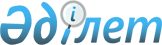 Об утверждении перечня производств, работ, профессий работников, занятых на работах с вредными условиями труда, в пользу которых агентами по уплате обязательных профессиональных пенсионных взносов за счет собственных средств осуществляются обязательные профессиональные пенсионные взносы
					
			Утративший силу
			
			
		
					Постановление Правительства Республики Казахстан от 31 декабря 2013 года № 1562. Утратило силу постановлением Правительства Республики Казахстан от 30 июня 2023 года № 528
      Сноска. Утратило силу постановлением Правительства РК от 30.06.2023 № 528 (вводится в действие с 01.07.2023).
      Сноска. Заголовок в редакции постановления Правительства РК от 29.09.2017 № 603 (вводится в действие со дня его первого официального опубликования).
      ПРЕСС-РЕЛИЗ
      Сноска. Заголовок в редакции постановления Правительства РК от 10.12.2015 № 988 (вводится в действие с 01.01.2016).

      Примечание РЦПИ!

      Вводится в действие с 1 января 2014 года.


      В соответствии с подпунктом 6) статьи 6 Закона Республики Казахстан от 21 июня 2013 года "О пенсионном обеспечении в Республике Казахстан" Правительство Республики Казахстан ПОСТАНОВЛЯЕТ:
      1. Утвердить прилагаемый перечень производств, работ, профессий работников, занятых на работах с вредными условиями труда, в пользу которых агентами по уплате обязательных профессиональных пенсионных взносов за счет собственных средств осуществляются обязательные профессиональные пенсионные взносы.
      Сноска. Пункт 1 в редакции постановления Правительства РК от 29.09.2017 № 603 (вводится в действие со дня его первого официального опубликования).


      2. Настоящее постановление вводится в действие с 1 января 2014 года и подлежит официальному опубликованию. Перечень производств, работ, профессий работников, занятых на работах с вредными условиями труда, в пользу которых агентами по уплате обязательных профессиональных пенсионных взносов за счет собственных средств осуществляются обязательные профессиональные пенсионные взносы
      Сноска. Перечень – в редакции постановления Правительства РК от 30.11.2021 № 855 (вводится в действие по истечении десяти календарных дней после дня его первого официального опубликования). Раздел 1. Горные работы Глава 1. Добыча полезных ископаемых. Геологоразведочные работы. Строительство, реконструкция, техническое перевооружение и капитальный ремонт шахт, рудников, приисков, метрополитенов, подземных каналов, тоннелей и других подземных сооружений
      1. Подземные работы в шахтах, рудниках и на приисках по добыче полезных ископаемых; в геологоразведке; на дренажных шахтах; на строительстве шахт, рудников, приисков:
      1) работники, занятые на подземных работах не менее 80 % рабочего времени:
      Рабочие:
      аппаратчик дозирования;
      аппаратчик очистки сточных вод;
      аппаратчик углеобогащения;
      бункеровщик;
      бурильщик шпуров;
      взрывник;
      гидромониторщик;
      горнорабочий;
      грохотовщик;
      дозиметрист;
      дорожно-путевой рабочий;
      дробильщик;
      кабельщик-спайщик;
      крепильщик;
      ламповщик;
      люковой;
      машинист буровой установки;
      машинист вибропогрузочной установки;
      машинист насосной установки;
      машинист погрузочно-доставочной машины;
      машинист погрузочной машины;
      машинист подземных самоходных машин;
      машинист подъемной машины;
      машинист скреперной лебедки;
      машинист установки по разрушению негабаритов горной массы;
      машинист электровоза (шахтного);
      механик по подъемным установкам;
      оператор по геофизическому опробованию полезного ископаемого;
      опрокидчик;
      пробоотборщик;
      проходчик;
      раздатчик взрывчатых материалов;
      слесарь по обслуживанию и ремонту оборудования;
      стволовой;
      электромеханик (старший) по ремонту оборудования;
      электрослесарь по обслуживанию и ремонту оборудования.
      Служащие:
      Работники, обеспечивающие контроль и руководство деятельностью участков, служб, хранение взрывчатых материалов в поземных складах, а также обеспечивающие безопасность и охрану труда на шахтах, участках, службах, цехах, производствах в том числе:
      геолог;
      гидрогеолог;
      главный механик;
      главный энергетик;
      диспетчер;
      инженер по безопасности и охране труда;
      инженер по горным работам;
      инженер-энергетик;
      маркшейдер;
      мастер (старший);
      рабочие и служащие, занятые монтажом, демонтажем, ремонтом и наладкой оборудования;
      служащие (всех категорий) по надзору за шахтными стационарными установками;
      техник всех наименований (1-2 категории и без категорий);
      хронометражист;
      электрик (старший);
      электромеханик (старший);
      энергетик (старший);
      2) все работники других предприятий и организаций и их филиалов, выполняющие работы в подземных условиях, занятые на подземных работах не менее 80 % рабочего времени.
      2. Подземные работы на строительстве, реконструкции, техническом перевооружении и капитальном ремонте, на горных выработках, метрополитенов, подземных каналах, тоннелей и других подземных сооружений:
      Работники, занятые на подземных работах не менее 80 % рабочего времени:
      Рабочие:
      арматурщик;
      бетонщик;
      бурильщик шпуров;
      взрывник;
      водитель автомобиля (самосвала);
      горнорабочий;
      изолировщик;
      крепильщик;
      лебедчик;
      машинист бульдозера;
      машинист буровой установки;
      машинист крана (крановщик);
      машинист мотовоза;
      машинист насосной установки;
      машинист погрузочной машины;
      машинист подземных самоходных машин;
      машинист подъемной машины, занятый на "слепых" стволах;
      машинист подъемно-передвижных подмостей;
      машинист проходческого комплекса;
      машинист скрепера;
      машинист скреперной лебедки;
      машинист экскаватора одноковшового, занятый на проходке;
      машинист электровоза (шахтного);
      монтажник горного оборудования, занятый на проходке;
      моторист вентиляционной установки, занятый на проходке;
      проходчик;
      раздатчик взрывчатых материалов;
      сигналист;
      стволовой;
      транспортерщик;
      электромонтер по обслуживанию подстанций, занятый на проходке;
      электрослесарь;
      электрослесарь-монтажник подземного горнопроходческого оборудования.
      Служащие:
      Работники, обеспечивающие контроль и руководство деятельностью участков, в том числе:
      маркшейдер;
      мастер горный;
      механик;
      электромеханик;
      энергетик участка.
      3. Разрезы (карьеры) и рудники по добыче полезных ископаемых глубиной 150 метров и ниже:
      Работники, занятые на подземных работах не менее 80 % рабочего времени в разрезах, карьерах и рудниках (кроме работников, занятых на поверхности).
      4. Производство горного воска (воска буроугольного) и озокерита:
      Работники, занятые не менее 80 % рабочего времени:
      аппаратчик производства горного воска;
      мастер (старший);
      машинист разливочной машины;
      Рабочие, занятые разливом озокерита вручную.
      5. Горноспасательные части (станции):
      Рабочие, занятые не менее 80 % рабочего времени:
      доставщик крепежных материалов в шахту;
      респираторщик. Глава 2. Добыча открытым способом угля, руды, сланца, озокерита, талька, каолина, графита, доломита, кварцита, известняка, мергеля, магнезита, гипса, боратов, пьезокварца, агата, боритов, фосфорита, апатитов, серы, алмазов, мрамора, гранита, андезита, мела, драгоценных и цветных металлов из песков, диабаза, гранодиорита, базальта, песчаника, слюды, асбеста, соли и других нерудных ископаемых, содержащих вредные вещества 1-3 классов опасности. Строительство шахт, рудников, разрезов, карьеров, приисков, драг, метрополитенов, тоннелей, подземных каналов и других подземных сооружений. Горные работы по рекультивации земель, бурению технических скважин, профилактике и тушению подземных пожаров, пожаров на терриконах и породных отвалах
      6. Открытые горные работы и работы на поверхности разрезов, карьеров, приисков, гидравлик, драг, промывочных приборов, работы на поверхности шахт, рудников и дренажных шахт. Работы на промышленных площадках строительства шахт, рудников, разрезов, карьеров, приисков, драг, метрополитенов, тоннелей, подземных каналов и других подземных сооружений. Горные работы по рекультивации земель, бурению технических скважин, профилактике и тушению подземных пожаров, пожаров на терриконах и породных отвалах. Буровзрывные работы:
      Работники, занятые не менее 80 % рабочего времени:
      Рабочие:
      аппаратчик производства горного воска;
      бункеровщик;
      бурильщик шпуров;
      вагонетчик воздушно-канатной дороги;
      вагонетчик;
      взрывник;
      водитель погрузчика, занятый погрузкой горной массы;
      выгрузчик на отвалах;
      гидромониторщик;
      горнорабочий;
      грохотовщик;
      грузчик, занятый на погрузке, разгрузке перечисленных выше ископаемых и пород;
      доводчик;
      долотозаправщик;
      доставщик крепежных материалов в шахту;
      драгер;
      дренажист по добыче мирабилита;
      дробильщик;
      забойщик;
      землекоп, занятый на вскрышных и очистных работах;
      камнераспиловщик;
      камнетес;
      канавщик;
      кольщик плит и блоков;
      крепильщик;
      кузнец-бурозаправщик;
      ламповщик;
      лебедчик;
      лентовой уборщик, занятый в карьерах и разрезах;
      люковой;
      матрос драги;
      машинист (помощник) буровой установки;
      машинист (помощник) тепловоза;
      машинист (помощник) тягового агрегата;
      машинист (помощник) экскаватора;
      машинист автогрейдера, занятый в разрезах, карьерах и на отвалах;
      машинист бульдозера, в том числе занятый на тушении и разборке горящих терриконов и породных отвалов шахт, разрезов, обогатительных и брикетных фабрик;
      машинист вибропогрузочной установки;
      машинист выправочно-подбивочно-отделочной машины;
      машинист выправочно-подбивочно-рихтовочной машины;
      машинист дорожно-транспортных машин, занятый в карьерах, разрезах, на усреднительных складах и отвалах;
      машинист драги;
      машинист дробильно-погрузочного агрегата;
      машинист дробильных установок;
      машинист землесосного плавучего несамоходного снаряда;
      машинист землесосной установки;
      машинист камнерезной машины;
      машинист конвейера;
      машинист кратцера;
      машинист мельницы;
      машинист мотовоза;
      машинист насосных установок, занятый на дренажных работах;
      машинист отвалообразователя;
      машинист отвального моста;
      машинист отвального плуга;
      машинист питателя;
      машинист подъемной машины;
      машинист путепередвигателя;
      машинист путеподъемника;
      машинист путеукладчика широкой колеи, занятый в разрезах, карьерах и на отвалах;
      машинист рихтовочной машины;
      машинист скрепера;
      машинист скреперной лебедки;
      машинист слюдопластоделательной машины;
      машинист снегоуборочной и уборочной путевой машины, занятый в разрезах и карьерах;
      машинист сортировки;
      машинист установки по бурению стволов шахт полным сечением;
      машинист установки по обработке транспортных средств, занятый в разрезах и карьерах;
      машинист установки по разрушению негабаритов горной массы, занятый в карьерах и разрезах;
      машинист установки по расщеплению слюды;
      машинист фрезагрегата;
      машинист хоппер-дозатора, занятый в разрезах, карьерах и на отвалах;
      машинист шпалоподбивочной машины, занятый в разрезах, карьерах и на отвалах;
      машинист щебнеочистительной машины, занятый в разрезах, карьерах и на отвалах;
      монтажник горного оборудования;
      монтер пути;
      моторист механической лопаты;
      моторист промывочного прибора по извлечению металла;
      навалоотбойщик;
      оборщик горных выработок;
      оператор товарный, занятый в озокеритовом производстве;
      опрокидчик;
      пробоотборщик;
      пробуторщик малолитражной драги;
      промывальщик геологических проб;
      скрубберщик-насосчик;
      сортировщик;
      стволовой, занятый на поверхности;
      тракторист;
      цементаторщик гидромедьустановки;
      шлиховщик;
      шлюзовщик;
      электромонтер диспетчерского оборудования и телеавтоматики;
      электромонтер контактной сети;
      электромонтер линейных сооружений телефонной связи и радиофикации;
      электромонтер по ремонту воздушных линий электропередачи;
      электромонтер связи;
      электромонтер устройств сигнализации, централизации и блокировки.
      Служащие:
      Работники, обеспечивающие контроль и руководство деятельностью участков, в том числе:
      геолог;
      геофизик;
      гидрогеолог;
      инженер горный (ведущий, 1-2 категорий и без категорий);
      маркшейдер;
      мастер (старший);
      механик;
      электрик;
      электромеханик;
      энергетик.
      7. Работы на поверхности по подземной газификации углей:
      Работники, занятые на участках (в цехах) сероочистки, газогенераторном, газодувном и буровом на подземной газификации угля не менее 80 % рабочего времени.
      8. Добыча, переработка и транспортировка закладочного материала:
      Работники, занятые не менее 80 % рабочего времени:
      Рабочие:
      бункеровщик;
      вагонетчик воздушно-канатной дороги;
      взрывник;
      водитель автомобиля (грузового), занятый в карьерах;
      горнорабочий;
      грохотовщик;
      дозировщик;
      дробильщик;
      забойщик на отбойных молотках;
      забойщик;
      лебедчик;
      люковой;
      машинист автогрейдера;
      машинист мельницы;
      машинист смесительной установки гидрозакладки;
      машинист экскаватора.
      Служащие:
      мастер-взрывник;
      мастер дробильной фабрики, участка, цеха.
      9. Производство инертной пыли:
      Работники, занятые не менее 80 % рабочего времени:
      выгрузчик пыли;
      горнорабочий, занятый на откатке;
      дробильщик;
      мастер (старший) цеха (дробильного, помольного и сушильного);
      машинист буровой установки;
      машинист конвейера;
      машинист мельницы;
      машинист подъемной машины;
      машинист сушильной установки;
      навалоотбойщик;
      пробоотборщик.
      10. Производство горного воска (воска буроугольного), реагентов на базе бурых углей:
      Работники, занятые не менее 80 % рабочего времени:
      Рабочие:
      аппаратчик производства озокерита и озокеритовой продукции;
      аппаратчик производства реагентов;
      грузчик, занятый на работах с сырьем и топливом;
      дробильщик;
      машинист сушильной установки;
      сталевар электропечи;
      стерженщик ручной формовки;
      стропальщик;
      сушильщик;
      формовщик ручной формовки;
      шламовщик-бассейнщик;
      штамповщик.
      Служащие:
      мастер (старший);
      механик. Раздел 2. Рудоподготовка, обогащение, окускование (агломерация, брикетирование, окомкование), обжиг руд и нерудных ископаемых Глава 3. Агломерационные комбинаты, фабрики, цехи, отделения, установки. Производство окатышей. Обогатительные фабрики и установки по обогащению руды, угля, сланца, а также других нерудных ископаемых, содержащих вредные вещества. Брикетирование. Производство утяжелителей. Сортировка на шахтах, разрезах (карьерах). Обжиг руд, нерудных ископаемых. Обогатительные (доводочные) фабрики, цехи, установки по обогащению руды, песков при извлечении цветных, драгоценных металлов, алмазов. Обезвоживание угля. Фабрики гранулированного угольного порошка и пылевидного угля
      11. Работники, занятые не менее 80 % рабочего времени:
      Рабочие:
      агломератчик;
      аппаратчик выщелачивания;
      аппаратчик дозирования;
      аппаратчик обогащения золотосодержащих руд;
      аппаратчик сгустителя;
      аппаратчик сушки;
      аппаратчик-гидрометаллург, занятый на автоклавах и выщелачивании;
      аспираторщик;
      бригадир на участках основного производства;
      бункеровщик;
      вагонетчик воздушно-канатной дороги;
      вагранщик;
      водитель автомобиля, занятый на наращивании дамб хвостохранилищ, на вывозке шлама, породы и отходов обогащения и брикетирования;
      водитель погрузчика, занятый на погрузке горной массы;
      выгрузчик горячего агломерата;
      выгрузчик на отвале;
      выгрузчик пыли;
      выставщик, занятый в производстве брикетов из отходов углеобогащения;
      газовщик;
      гидромониторщик, занятый на отвале (дамбах) и на хвостовом хозяйстве;
      горновой на агломерации и обжиге;
      горнорабочий;
      грохотовщик;
      грохотчик-шуровщик;
      грузчик, занятый на работе с сырьем, песком, топливом, реагентами, концентратами цветных металлов;
      доводчик алмазосодержащих концентратов;
      дозировщик;
      дробильщик;
      загрузчик мелющих тел;
      загрузчик-выгрузчик вагранок и печей;
      контролер в производстве черных металлов, занятый на горячих участков работ;
      контролер продукции обогащения;
      концентраторщик;
      корректировщик шлама;
      лебедчик;
      лентовый уборщик, занятый на уборке пыли;
      люковый;
      машинист (обжигальщик) вращающихся печей;
      машинист автогрейдера, занятый на хвостохранилищах;
      машинист брикетного пресса;
      машинист бульдозера, занятый в технологическом процессе, на шламовых и породных системах, погрузке угля, а также на хвостохранилищах;
      машинист вагоноопрокидывателя;
      машинист вентиляционной и аспирационной установки, в том числе занятый обслуживанием дымососов;
      машинист дробильно-помольно-сортировочных механизмов;
      машинист загрузочных механизмов;
      машинист землесосного плавучего несамоходного снаряда, занятый на перекачке шлама, пульпы и реагентов;
      машинист землесосной установки, занятый на перекачке шлама, пульпы и реагентов;
      машинист коксопогрузочной машины;
      машинист конвейера;
      машинист крана (крановщик);
      машинист крана автомобильного, занятый на хвостохранилищах;
      машинист кратцера;
      машинист мельницы;
      машинист мешалок;
      машинист насосных установок, занятый на перекачке шлама, пульпы, промпродукта и реагентов;
      машинист окомкователя;
      машинист перегружателей, занятый на очистке фильтров и аппаратов пылевого осаждения;
      машинист питателя;
      машинист пневмотранспорта, занятый на транспортировке пыли и дозировочных устройствах;
      машинист по обслуживанию силосов и угольной башни;
      машинист подъемной машины;
      машинист промывочной машины, занятый на обслуживании всех видов обогатительных установок;
      машинист расфасовочно-упаковочных машин;
      машинист рудоусреднительной машины;
      машинист скипового подъемника;
      машинист скрепера, занятый на погрузке угля;
      машинист скреперной лебедки;
      машинист смесительных барабанов;
      машинист сушильной установки;
      машинист трубоукладчика, занятый на хвостохранилищах;
      машинист установок обогащения и брикетирования;
      машинист эксгаустера;
      машинист экскаватора, занятый в технологическом процессе и на шламовых и породных системах, в том числе на погрузке концентрата;
      монтажник дробильно-размольного оборудования и оборудования для сортировки и обогащения;
      монтажник оборудования металлургических заводов, занятый на ремонте металлургического оборудования;
      монтажник технологических трубопроводов, занятый на ремонте и обслуживании оборудования;
      монтер пути, занятый на подъездных путях производства с вредными условиями труда;
      обжигальщик;
      обогатитель графита;
      огнеупорщик, занятый на горячих работах;
      оператор по обслуживанию пылегазоулавливающих установок;
      оператор пульта управления, занятый в производствах утяжелителей, брикетов, препаратов и концентратов, в том числе угольных;
      плотник, занятый устройством деревянных трубопроводов на хвостохранилище;
      пробоотборщик;
      пробуторщик малолитражной драги;
      просевщик порошка на механическом сите;
      регулировщик хвостового хозяйства;
      слесарь по контрольно-измерительным приборам и автоматике, занятый обслуживанием и ремонтом контрольно-измерительных приборов и автоматики непосредственно в местах их установки;
      слесарь-ремонтник;
      фильтровальщик;
      флотатор;
      электромонтер по ремонту и обслуживанию электрооборудования.
      Служащие:
      Работники, обеспечивающие контроль и руководство деятельностью участков, цехов, отделений, в том числе:
      мастер (старший);
      механик;
      техник;
      электрик;
      энергетик (участка, цеха).
      12. Профессии рабочих, занятых не менее 80 % на шихтовке рудных и нерудных ископаемых (включая шихтовку в производстве окатышей), содержащих в пыли 2 % и более кристаллической (свободной) двуокиси кремния в том числе:
      бункеровщик;
      грохотовщик;
      дозировщик;
      дробильщик;
      машинист конвейера;
      машинист мельницы;
      машинист питателя;
      шихтовщик.
      13. Профессии рабочих, занятых не менее 80 % на дроблении, измельчении, помоле, сортировке и обогащении руд черных металлов, нерудных ископаемых и горно-химического сырья, содержащих в пыли 2 % и более кристаллической (свободной) двуокиси кремния, в том числе:
      бункеровщик;
      грохотовщик;
      дозировщик;
      дробильщик;
      машинист конвейера;
      машинист мельницы;
      машинист питателя, занятый на подаче сухого сырья;
      растворщик реагента;
      регулировщик хвостового хозяйства;
      садчик, занятый в производстве брикетов из отходов углеобогащения;
      сепараторщик (на сухом помоле);
      сепараторщик, занятый в мокром цикле обогащения;
      скрубберщик-насосчик;
      слесарь-ремонтник;
      сортировщик;
      сушильщик;
      съемщик брикета;
      тракторист, занятый в хвостохранилище;
      транспортировщик;
      укладчик-упаковщик;
      фильтровальщик;
      флотатор;
      форсунщик;
      центрифуговщик;
      чистильщик, занятый на очистке барабанов, бункеров, рамп, контрационных столов и аспирационных систем;
      шихтовщик;
      шламовщик-бассейнщик;
      шлиховщик;
      шлюзовщик;
      электромонтер по ремонту и обслуживанию электрооборудования;
      электрослесарь по обслуживанию и ремонту оборудования. Глава 4. Обогащение руд и песков при извлечении цветных, драгоценных металлов и алмазов
      14. Профессии рабочих, занятых не менее 80 % рабочего времени:
      аппаратчик выщелачивания;
      аппаратчик обогащения золотосодержащих руд;
      аппаратчик-гидрометаллург, занятый на автоклаве и выщелачивании;
      грохотовщик, занятый на дробильном участке (отделении);
      доводчик;
      дозировщик реагента;
      дозировщик, занятый на приготовлении ксантогената;
      дробильщик, занятый на дробильном участке (отделении);
      загрузчик дробильно-помольного оборудования;
      машинист питателя, занятый на дроблении;
      машинист сушильной установки;
      обжигальщик;
      плавильщик;
      пробоотборщик, занятый на отборе проб, содержащих цианиды или кристаллическую (свободную) двуокись кремния;
      растворщик реагентов.
      15. Рабочие и служащие пробирных и пробирно-аналитических лабораторий, занятых не менее 80 % рабочего времени на работах с применением цианидов, а также золотодобывающих и золотоизвлекательных организаций.
      16. Работники (технологический и ремонтный персонал), занятые не менее 80 % рабочего времени на работах с применением цианистых растворов.
      17. Профессии рабочих, занятых не менее 80 % рабочего времени в обогащении на дроблении, измельчении, помоле и шихтовке рудных и нерудных ископаемых, содержащих в пыли 2 % и более кристаллической (свободной) двуокиси кремния, в том числе:
      дозировщик;
      машинист конвейера;
      машинист мельницы, занятый при сухом помоле;
      рабочий на обработке шламов;
      растворщик реагента, занятый в приготовлении и применении ксантогената;
      сепараторщик;
      сушильщик, занятый на сушке и квартовке концентратов;
      шихтовщик. Раздел 3. Металлургическое производство (черные металлы) Глава 5. Доменное производство
      18. Работники, занятые на работах не менее 80 % рабочего времени:
      Рабочие:
      бригадир бункеров;
      бригадир разливочных машин;
      бригадир рудного двора;
      бункеровщик доменных печей;
      водитель автомобиля, занятый перемещением шлака на горячих участках работ;
      водитель погрузчика;
      водитель электро- и автотележки, занятый на рудном дворе;
      водопроводчик доменной печи;
      выбивальщик отливок;
      выгрузчик на отвалах;
      газовщик доменной печи;
      газоспасатель при проведении работ с применением газозащитной аппаратуры;
      горновой десульфурации чугуна;
      горновой доменной печи;
      грануляторщик доменного шлака;
      грузчик, занятый на рудном дворе;
      дефектоскопист рентгено-, гамма- графирования;
      дробильщик;
      зуборезчик;
      ковшевой;
      контролер в производстве черных металлов, занятый на горячих участках работ;
      котельщик, занятый на ремонте металлургического оборудования;
      котельщик;
      лаборант химического анализа;
      машинист бульдозера, занятый на рудном дворе;
      машинист вагон-весов, занятый в тоннелях и подбункерных помещениях;
      машинист вагоноопрокидывателя;
      машинист дробильно-погрузочного агрегата, занятый на рудном дворе;
      машинист конвейера, занятый на рудном дворе;
      машинист крана металлургического производства;
      машинист разливочной машины;
      машинист скипового подъемника;
      машинист тельфера, занятый на горячих работах;
      машинист шихтоподачи;
      машинист экскаватора, занятый на рудном дворе;
      машинист электровоза металлургического цеха, занятый в тоннелях;
      монтажник оборудования металлургических заводов, занятый на ремонте металлургического оборудования;
      монтажник санитарно-технического оборудования, занятый на ремонте доменных печей;
      монтажник технологических трубопроводов, занятый на ремонте металлургического оборудования;
      монтер пути, занятый на подъездных путях;
      обрубщик;
      огнеупорщик;
      оператор поста управления системы шихтоподачи;
      приготовитель заправочных, огнеупорных материалов и термических смесей;
      рабочий грануляционного бассейна;
      рабочий и бригадир на шлаковых отвалах и разработке шлака;
      рабочий ремонтных служб, занятый ремонтом оборудования в местах его установки на участках (рабочих местах) действующих производств;
      разбивщик ферросплавов;
      скиповой;
      слесарь по контрольно-измерительным приборам и автоматике, занятый обслуживанием и ремонтом контрольно-измерительных приборов и автоматики непосредственно в местах их установки;
      слесарь системы испарительного охлаждения;
      стропальщик;
      тракторист, занятый на подаче шихты на рудном дворе;
      уборщик отходов металлургического производства;
      футеровщик;
      шихтовщик;
      шлаковщик;
      электродчик;
      электромонтер по ремонту и обслуживанию электрооборудования;
      электрослесарь по обслуживанию и ремонту оборудования.
      Служащие:
      Работники, обеспечивающие контроль и руководство деятельностью смены, участков, в том числе;
      мастер (старший);
      механик;
      электрик;
      энергетик (участка, цеха). Глава 6. Производство стали и ферросплавов. Подготовка составов и копровые работы. Ремонт металлургических печей. Обжиг доломита и извести
      19. Работники, занятые на работах не менее 80 % рабочего времени:
      Рабочие:
      бригадир на участках основного производства;
      бригадир шихтового двора в сталеплавильном и ферросплавном производствах;
      бункеровщик, занятый на подаче материалов в конвертер;
      бурильщик шпуров, занятый на разделке лома и шлака;
      вагранщик;
      варщик пека, занятый на варке смолы и сушки днищ;
      весовщик, занятый на шихтовом дворе;
      взрывник, занятый на разделке лома и шлака;
      водитель автомобиля, занятый на перемещении шлака на горячих участках работ;
      водитель погрузчика, занятый на перевозке огнеупорных материалов на горячих участках работ;
      выгрузчик извести из печей;
      выгрузчик на отвалах;
      газовщик;
      газоспасатель при проведении работ с применением газозащитной аппаратуры;
      горновой ферросплавных печей;
      грузчик, занятый на шихтовом дворе и на погрузке фосфатшлаков;
      дозировщик;
      дробильщик;
      загрузчик шихты;
      клеймовщик горячего металла;
      ковшевой;
      контролер в производстве черных металлов, занятый на горячих участках работ;
      копровщик по разделке лома и отходов металла;
      котельщик, занятый на ремонте металлургического оборудования;
      лебедчик;
      маркировщик, занятый маркировкой горячего металла;
      машинист бульдозера, занятый на погрузке шлака и на ломке кладки печей;
      машинист вагоноопрокидывателя;
      машинист дистрибутора;
      машинист завалочной машины;
      машинист заправочной машины;
      машинист крана металлургического производства;
      машинист машины огневой зачистки;
      машинист мельниц;
      машинист насосных установок, занятый на перекачке смолы, мазута к мартеновским печам;
      машинист перегружателя;
      машинист разливочной машины;
      машинист скипового подъемника;
      машинист скрепера (скреперист), занятый на разделке лома и металла;
      машинист тельфера, занятый на горячих работах;
      машинист экскаватора, занятый на погрузке шлака и на ломке кладки печей;
      машинист электровоза металлургического цеха;
      машинист-транспортировщик горячего металла;
      миксеровой;
      монтажник оборудования металлургических заводов, постоянно занятый на ремонте металлургического оборудования;
      монтажник санитарно-технического оборудования, постоянно занятый на ремонте металлургического оборудования;
      монтажник технологических трубопроводов, занятый на ремонте и обслуживании оборудования;
      монтер пути, занятый на подъездных путях и шлаковых отвалах;
      набивщик блоков;
      наборщик стопоров;
      обжигальщик, занятый в ферросплавном производстве;
      обработчик поверхностных пороков металла;
      огнеупорщик, занятый на горячих работах;
      оператор загрузки конвертера;
      оператор машины непрерывного литья заготовок, занятый на горячих работах (разливочный пульт, газорезка, главный пост, уборочные механизмы);
      оператор по обслуживанию пылегазоулавливающих установок, занятый на улавливании пыли, при помоле шлака и приготовлении заправочных материалов;
      оператор поста управления системы шихтоподачи;
      оператор поста управления, занятый на отделке горячего металла;
      оператор систем гидравлики и охлаждения машины непрерывного литья заготовок;
      плавильщик раскислителей;
      плавильщик синтетических шлаков;
      плавильщик ферросплавов;
      подручный сталевара вакуумной печи;
      подручный сталевара конвертера;
      подручный сталевара установки внепечной обработки стали;
      подручный сталевара установки электрошлакового переплава;
      подручный сталевара электропечи;
      прессовщик лома и отходов металла;
      приготовитель заправочных, огнеупорных материалов и термических смесей;
      прокальщик;
      пультовщик электроплавильной печи;
      рабочий по перемещению сырья, полуфабрикатов и готовой продукции в процессе производства;
      рабочий, занятый на шлаковых отвалах и на разработке шлака;
      рабочий ремонтных служб, занятый ремонтом оборудования в местах его установки на участках (рабочих местах) действующих производств, ведущие технологический процесс;
      рабочий, занятый на обжиге и выгрузке обожженного доломита и извести;
      разбивщик ферросплавов;
      раздельщик лома и отходов металла;
      разливщик стали;
      резчик холодного металла;
      сепараторщик, занятый на разделке шлака;
      слесарь системы испарительного охлаждения;
      слесарь-ремонтник, занятый на горячем ремонте ферросплавных печей по выплавке ферромарганца и феррованадия;
      слесарь-ремонтник;
      смесильщик, занятый на приготовлении электродной массы;
      сортировщик, занятый на сортировке обожженного доломита;
      сталевар вакуумной печи;
      сталевар конвертера;
      сталевар установки внепечной обработки стали;
      сталевар установки электрошлакового переплава;
      сталевар электропечи;
      стропальщик, занятый на горячих участках работ;
      стропальщик, занятый на разделке металлолома;
      сушильщик, занятый на сушке ферросплавов;
      термист проката и труб;
      транспортировщик, занятый на горячих участках работ;
      формовщик электродной массы;
      форсунщик;
      чистильщик ферросплавов;
      шихтовщик;
      шлаковщик;
      электродчик;
      электросварщик ручной сварки, занятый на наращивании кожухов у ферросплавных печей по выплавке ферромарганца и феррованадия;
      электрослесарь по обслуживанию и ремонту оборудования.
      Служащие:
      Работники, обеспечивающие контроль и руководство деятельностью смены, участков, цехов, в том числе:
      мастер (старший);
      Механик;
      электрик;
      энергетик (участка, цеха). Глава 7. Прокатное, колесопрокатное, бандажепрокатное, вилопрокатное, жестекатальное, лудильное, оцинковальное и освинцевальное производства. Производство рельсовых скреплений. Термическая обработка, вырубка и зачистка горячего металла. Производство калиброванного металла
      20. Рабочие, занятые на работах не менее 80 % рабочего времени:
      алюминировщик;
      аппаратчик кристаллизации, занятый в производстве купороса;
      аппаратчик нейтрализации, занятый на работах с соляной кислотой;
      аппаратчик регенерации, занятый на работах с соляной кислотой;
      аппаратчик центрифугирования, занятый в производстве купороса;
      аппаратчик электролитического обезжиривания;
      бригадир на участках основного производства;
      вальцовщик калибровочного стана, занятый на горячей прокатке;
      вальцовщик по сборке и перевалке клетей;
      вальцовщик профилегибочного агрегата;
      вальцовщик стана горячей прокатки;
      вальцовщик стана холодной прокатки;
      варщик пека;
      газовщик;
      газорезчик, занятый на резке концов проката в горячем состоянии;
      газоспасатель при выполнении работ с применением газозащитной аппаратуры;
      загрузчик термических печей;
      калильщик, включая занятого на электрозакалке рельс;
      калильщик, занятый на ручной загрузке;
      кантовщик-укладчик;
      кислотоупорщик-гуммировщик;
      клеймовщик горячего металла, занятый на ручном клеймении или клеймении в торец заготовки;
      клеймовщик горячего металла;
      контролер в производстве черных металлов, занятый на горячих участках работ;
      контролер в производстве черных металлов, занятый пооперационным контролем на агрегатах непрерывного травления, лужения, оцинкования, алюмооцинкования, освинцевания;
      корректировщик ванн;
      котлочист, занятый на очистке топок печей и тоннелей;
      кузнец штамповщик;
      кузнец-штамповщик на ротационных машинах;
      лакировщик жести и труб;
      листобойщик;
      лудильщик (оцинковщик) электролитическим методом;
      лудильщик горячим способом;
      маркировщик, занятый на работах с горячим металлом;
      машинист ведущих моторов прокатных станов;
      машинист загрузочных механизмов, занятый на горячих участках работы;
      машинист крана металлургического производства;
      машинист машин огневой зачистки;
      машинист на молотах, прессах и манипуляторах;
      машинист паровой машины и локомобиля, занятый на главных приводах прокатных станов;
      машинист прессов, занятый на горячих работах;
      машинист риверсивных паровых машин прокатных станов, занятый на горячем прокате;
      машинист слитколомателей;
      машинист тельфера, занятый на горячих работах;
      монтажник оборудования металлургических заводов, занятый на ремонте металлургического оборудования;
      монтажник технологических трубопроводов, занятый на ремонте и обслуживании оборудования;
      наборщик пакетов листов и труб;
      нагревальщик металла;
      обработчик поверхностных пороков металла;
      огнеупорщик, занятый на горячих работах;
      огнеупорщик;
      оператор линий отделки рельсов;
      оператор поста управления агрегатами непрерывного травления, обезжиривания, лужения, оцинкования, лакирования и отжига, занятый в травильных, лудильных, алюмоцинковальных, освинцевальных, оцинковальных отделениях;
      оператор поста управления стана горячей прокатки;
      оператор поста управления стана холодной прокатки;
      оператор поста управления, занятый на горячих работах;
      оператор профилегибочных агрегатов;
      освинцевальщик;
      отжигальщик прецизионных сталей и сплавов;
      оцинковщик горячим способом;
      плавильщик вторичного олова;
      плакировщик полимерных материалов на металл;
      подручный вальцовщика станов холодной прокатки;
      подручный вальцовщиков станов горячей прокатки;
      полировщик, занятый на работах с применением окиси хрома;
      посадчик металла;
      правильщик проката и труб, занятый на правке горячего проката труб;
      правильщик проката и труб;
      прессовщик колес и бандажей, занятый на горячих работах;
      прессовщик-прошивщик рельсовых скреплений;
      приготовитель лаков, красок и левкаса;
      рабочий и бригадир на отделке и сортировке металла и готовой продукции;
      рабочий и бригадир, занятый на приемке, сдаче, пакетировке и упаковке металла и готовой продукции;
      рабочий и бригадир, занятый по перемещению сырья, полуфабрикатов и готовой продукции в процессе производства;
      рабочий ремонтных служб, занятый ремонтом оборудования в местах его установки на участках (рабочих местах) действующих производств;
      рабочий, занятый на расковке, загибке и заклепке трубок горячим способом;
      раздирщик пакетов;
      разметчик проката, занятый разметкой горячего металла;
      резчик горячего металла;
      резчик металла на ножницах и прессах, занятый рубкой рельсовых скреплений на прессе;
      резчик холодного металла;
      слесарь системы испарительного охлаждения;
      слесарь-проводчик;
      смазчик;
      стропальщик, занятый на горячих участках работ;
      талькировщик листов и лент;
      термист проката и труб;
      травильщик;
      транспортировщик, занятый на горячих участках работ;
      уборщик горячего металла;
      уборщик отходов металлургического производства, занятый на уборке окалины при горячей прокатке металла;
      укладчик проката, занятый на горячих работах;
      форсунщик;
      шлаковщик;
      штамповщик, занятый на холодной штамповке;
      электрослесарь по обслуживанию и ремонту оборудования. Глава 8. Трубное производство (трубопрокатное, трубосварочное, электротрубосварочное, трубоволочильное, труболитейное, фитинговое, баллонное) и оцинковальные цехи
      21. Рабочие, занятые на работах не менее 80 % рабочего времени:
      аппаратчик кристаллизации, занятый в производствах купороса;
      аппаратчик центрифугирования, занятый в производстве купороса;
      асфальтировщик труб;
      бригадир молотовых отделений;
      бригадир, занятый на приемке, сдаче труб и баллонов;
      бригадир-настройщик трубоэлектросварочных станов;
      вагранщик;
      вальцовщик калибровочного стана;
      вальцовщик обкатной машины;
      вальцовщик стана горячего проката труб;
      вальцовщик стана печной сварки труб;
      вальцовщик стана холодного проката труб;
      вальцовщик трубоформовочного стана;
      волочильщик труб;
      газовщик;
      гибщик труб;
      гратосъемщик;
      завальщик шихты в вагранки и печи;
      заварщик труб и баллонов;
      заливщик металла;
      заливщик-труболитейщик;
      земледел;
      калибровщик труб на прессе;
      калильщик;
      кантовщик-укладчик, занятый у нагревательных печей;
      клеймовщик горячего металла;
      контролер в производстве черных металлов, занятый на горячих участках работ;
      копровщик по разделке лома и отходов металла, занятый на разбивке труб;
      кузнец-штамповщик;
      машинист загрузочных механизмов, занятый на горячих работах;
      машинист крана металлургического производства;
      машинист на молотах, прессах и манипуляторах;
      машинист насосных установок, занятый перекачиванием смолы и мазута к нагревательным устройствам прокатных станов;
      машинист тельфера, занятый на горячих участках работ;
      машинист электровоза металлургического цеха;
      машинист-транспортировщик горячего металла;
      монтажник оборудования металлургических заводов, постоянно занятый на ремонте металлургического оборудования;
      монтажник технологических трубопроводов, занятый на ремонте и обслуживании оборудования;
      наборщик пакетов листов и труб;
      нагревальщик металла;
      обработчик поверхностных пороков металла;
      обрубщик, занятый на обработке литья наждаком и вручную (молотками, зубилами, пневмоинструментом);
      огнеупорщик, занятый на горячих работах;
      оператор поста управления, занятый на горячих работах;
      освинцевальщик;
      оцинковщик горячим способом;
      плавильщик;
      подручный вальцовщика стана холодного проката труб;
      подручный вальцовщиков стана горячего проката труб;
      посадчик металла;
      правильщик проката и труб;
      прессовщик горячих труб, занятый на прошивных прессах;
      рабочий и бригадир, занятый на отделке и сортировке металла и готовой продукции;
      рабочий и бригадир, занятый по перемещению сырья, полуфабрикатов и готовой продукции в процессе производства;
      рабочий ремонтных служб, занятый ремонтом оборудования в местах его установки на участках (рабочих местах) действующих производств;
      рабочий, занятый на охладительных установках;
      рабочий, занятый на приемке и сдаче труб и баллонов;
      резчик горячего металла;
      резчик труб и заготовок;
      сборщик баллонов;
      сварщик печной сварки труб;
      сверловщик, занятый на отделке труб и баллонов;
      стропальщик, занятый на горячих участках работ;
      сушильщик компонентов обмазки и флюсов;
      термист проката и труб;
      травильщик;
      транспортировщик, занятый на подаче материалов к вагранкам;
      труболитейщик-формовщик;
      уборщик горячего металла;
      уборщик отходов металлургического производства, занятый на уборке шлака от нагревательных печей;
      укладчик проката, занятый на горячих работах;
      укладчик проката, занятый на укладке труб в пакеты;
      флюсовар;
      форсунщик;
      чистильщик, занятый на протирке труб;
      шлаковщик;
      электрополировщик, занятый полировкой труб;
      электросварщик труб на стане;
      электрослесарь по обслуживанию и ремонту оборудования. Глава 9. Коксовое, пекококсовое, термоантрацитовое и коксохимическое производство
      22. Коксовое, пекококсовое и термоантрацитовое производство:
      Работники, занятые на работах не менее 80 % рабочего времени:
      Рабочие:
      аппаратчик всех наименований, кроме занятого на углеподготовке и очистке газа;
      барильетчик;
      газовщик коксовых печей;
      дверевой;
      загрузчик-выгрузчик термоантрацитовых печей;
      кабинщик-кантовщик;
      люковой;
      машинист коксовых машин;
      машинист коксопогрузочной машины;
      машинист крана металлургического производства, занятый на горячих участках работ;
      машинист мостового перегружателя, занятый на горячих участках работ;
      машинист установки сухого тушения кокса;
      машинист электровоза тушильного вагона;
      огнеупорщик, занятый на горячих участках работ;
      рабочий ремонтных служб, занятый ремонтом оборудования в местах его установки на участках (рабочих местах) действующих производств;
      рамповщик;
      стропальщик, занятый на горячих участках работ;
      тоннельщик;
      тоннельщик-моторист скипового подъемника;
      чистильщик, занятый на очистке пекококсовой аппаратуры.
      Служащие:
      мастер (старший), занятый на горячих участках работ;
      мастер контрольный (участка, цеха), занятый на горячих участках работ.
      23. Коксохимическое производство:
      Работники, занятые на работах не менее 80 % рабочего времени:
      Рабочие:
      аппаратчик всех наименований, в том числе, занятый на сероочистке газа, в производстве продуктов при наличии в воздухе рабочей зоны вредных веществ 1 или 2 классов опасности, а также канцерогенов;
      бригадир на участках основного производства;
      дробильщик, занятый на дроблении при наличии в воздухе рабочей зоны вредных веществ 1 и 2 классов опасности, а также канцерогенов;
      машинист крана металлургического производства, занятый на горячих участках работ;
      рабочий на механизмах химпроизводства, занятый на работах при наличии в воздухе рабочей зоны вредных веществ 1 или 2 классов опасности, а также канцерогенов;
      рабочий ремонтных служб, занятый ремонтом оборудования в местах его установки на участках (рабочих местах) действующих производств;
      разливщик химической продукции при наличии в воздухе рабочей зоны вредных веществ 1 или 2 классов опасности, а также канцерогенов;
      скрубберщик-насосчик, занятый на работах при наличии в воздухе рабочей зоны вредных веществ 1 или 2 классов опасности, а также канцерогенов;
      сливщик-разливщик, занятый на работах при наличии в воздухе рабочей зоны вредных веществ 1 или 2 классов опасности, а также канцерогенов;
      стропальщик, занятый на горячих участках работ;
      чистильщик, занятый на очистке аппаратуры.
      Служащие:
      мастер (старший), занятый на горячих участках работ;
      механик.
      24. Коксовое, пекококсовое, термоантрацитовое и коксохимическое производства. Углеподготовка:
      Работники, занятые на работах не менее 80 % рабочего времени:
      Рабочие:
      аппаратчик всех наименований, занятый на углеподготовке и очистке газов;
      аппаратчик очистки сточных вод, занятый на биохимустановках;
      бригадир на участках основного производства;
      бункеровщик;
      весовщик;
      водитель автомобиля, занятый на вывозке отходов коксохимического производства;
      водитель погрузчика, занятый на транспортировке угля на углеподготовку;
      газоспасатель при проведении работы с применением газозащитной аппаратуры;
      грузчик, занятый на погрузке и выгрузке сырья, топлива и коксохимической продукции;
      дозировщик;
      дробильщик;
      кабестанщик;
      контролер в производстве черных металлов, занятый на горячих участках работ и на работах с вредными условиями труда;
      лентовый уборщик;
      машинист бульдозера, занятый в технологическом процессе углеподготовки;
      машинист вагоноопрокидывателя;
      машинист конвейера;
      машинист крана (крановщик);
      машинист мостового перегружателя;
      машинист насосных установок, в том числе занятый на тушильных башнях;
      машинист питателя;
      машинист по обслуживанию силосов и угольной башни;
      машинист промывочных машин;
      машинист размораживающей установки;
      машинист сушильной установки;
      монтажник оборудования коксохимических производств, постоянно занятый на ремонте производственного оборудования;
      монтажник технологических трубопроводов, занятый на ремонте коксохимического оборудования;
      огнеупорщик;
      оператор коксосортировки;
      плотник, занятый на ремонте коксохимических агрегатов;
      рабочий, занятый на механизмах химпроизводства;
      разливщик химической продукции;
      сепараторщик;
      скрубберщик-насосчик;
      сливщик-разливщик;
      смазчик;
      сортировщик кокса;
      транспортерщик;
      транспортировщик, занятый на перевозке угля, кокса и химических продуктов;
      уборщик отходов металлургического производства, занятый в коксовом производстве;
      укладчик-упаковщик, занятый на упаковке и погрузке химических продуктов;
      фильтровальщик;
      флотатор;
      центрифуговщик;
      чистильщик, занятый на чистке бункеров;
      шихтовщик;
      шламовщик;
      электрослесарь по обслуживанию и ремонту оборудования.
      Служащие:
      Работники, обеспечивающие контроль и руководство деятельностью отделений, смены, участков, в том числе:
      мастер (старший);
      электрик;
      энергетик (участка, цеха). Глава 10. Производство динасовых изделий
      25. Рабочие, занятые на работах не менее 80 % рабочего времени на дроблении, измельчении и помоле нерудных ископаемых, содержащих в пыли 2 % и более кристаллической (свободной) двуокиси кремния. Глава 11. Прямое восстановление железа и производство порошков черных металлов
      26. Работники, занятые на работах не менее 80 % рабочего времени:
      Рабочие:
      аппаратчик всех наименований;
      бегунщик смесительных бегунов;
      водопроводчик шахтной печи;
      газовщик шахтной печи;
      газовщик;
      горновой шахтной печи;
      грохотовщик;
      дробильщик;
      загрузчик шихты;
      машинист вагон-весов;
      машинист дробильно-помольно-сортировочных механизмов;
      машинист конвейера;
      машинист крана (крановщик);
      машинист мельниц;
      машинист окомкователя;
      машинист скипового подъемника;
      машинист смесительных барабанов;
      обжигальщик;
      огнеупорщик;
      печевой восстановления окислов железа;
      печевой отжига железных порошков;
      подручный сталевара печи прямого восстановления железа;
      сепараторщик;
      скиповой;
      талевар печи прямого восстановления железа;
      сушильщик;
      транспортировщик;
      укладчик-упаковщик, занятый на упаковке порошка;
      чистильщик;
      шихтовщик.
      Служащие:
      Работники, обеспечивающие контроль и руководство деятельностью смены, участков, в том числе:
      мастер (старший);
      механик;
      электрик;
      энергетик (участка, цеха). Раздел 4. Металлургическое производство (цветные металлы) Глава 12. Подготовка сырья и шихты. Брикетирование на медно-серных заводах и фабриках
       27. Работники, занятые на работах не менее 80 % рабочего времени:
      Рабочие:
      автоклавщик на запарке брикетов;
      аппаратчик приготовления брикетной смеси;
      бункеровщик;
      грузчик, занятый на разгрузке сырья;
      дозировщик;
      дробильщик;
      загрузчик шихты;
      контролер продукции цветной металлургии, занятый на горячих участках работ;
      машинист брикетного пресса;
      машинист крана (крановщик);
      машинист мельниц;
      машинист перегружателей;
      машинист просеивающих установок;
      машинист тельфера;
      машинист экскаватора;
      пробоотборщик;
      растворщик реагентов;
      сепараторщик;
      стропальщик, занятый на разгрузке сырья;
      съемщик брикетов;
      транспортерщик;
      шихтовщик.
      Служащие:
      Работники, обеспечивающие контроль и руководство деятельностью отделений, участков, цехов, том числе:
      мастер (старший);
      технолог;
      электрик;
      электромеханик;
      энергетик (участка). Глава 13. Обжиг и вальцевание
       28. Работники, занятые на работах не менее 80 % рабочего времени:
      Рабочие:
      аппаратчик-гидрометаллург;
      бункеровщик;
      дозировщик;
      дробильщик;
      загрузчик шихты, занятый на горячих работах;
      загрузчик-выгрузчик обжигательных печей, занятый на горячих работах;
      контролер продукции цветной металлургии, занятый на горячих участках работ;
      машинист (кочегар) котельной;
      машинист газодувных машин отделения обжига;
      машинист крана (крановщик), занятый на горячих участках работ;
      машинист мельниц, занятый на размоле огарка;
      машинист питателя;
      машинист тельфера, занятый на горячих участках работ;
      монтажник;
      обжигальщик;
      огнеупорщик, занятый на горячих работах;
      печевой на вельцпечах;
      печевой по восстановлению никелевого порошка;
      пробоотборщик;
      рабочий ремонтных служб, занятый ремонтом оборудования в местах его установки на участках (рабочих местах) действующих производств;
      смазчик;
      стропальщик, занятый на горячих участках работ;
      транспортерщик;
      транспортировщик, занятый на горячих работах и обслуживании элеваторов;
      форсунщик;
      шихтовщик.
      Служащие:
      Работники, обеспечивающие контроль и руководство деятельностью отделений, участков, цехов, в том числе:
      мастер (старший);
      механик;
      технолог;
      электрик;
      электромеханик;
      энергетик (участка). Глава 14. Спекание шихты и промпродуктов
      29. Работники, занятые на работах не менее 80 % рабочего времени:
      Рабочие:
      агломератчик;
      выгрузчик горячего агломерата;
      горновой на агломерации и обжиге;
      грохотовщик;
      грохотовщик-шуровщик;
      дозировщик горячего возврата;
      дробильщик;
      загрузчик шихты;
      контролер продукции цветной металлургии;
      машинист крана (крановщик), занятый на горячих участках работ;
      машинист мельниц;
      машинист питателя;
      машинист тельфера, занятый на горячих участках работ;
      машинист эксгаустера;
      обжигальщик;
      обработчик вторичных шламов;
      прокальщик;
      рабочий ремонтных служб, занятый ремонтом оборудования в местах его установки на участках (рабочих местах) действующих производств;
      смесильщик;
      стропальщик, занятый на горячих участках работ;
      транспортерщик, занятый на возврате горячего агломерата;
      уборщик шлака и оборотных материалов;
      форсунщик;
      шихтовщик, занятый на шихтовке агломерата.
      Служащие:
      Работники, обеспечивающие контроль и руководство деятельностью отделений, участков, цехов, в том числе;
      мастер (старший);
      механик участка;
      технолог;
      электрик;
      электромеханик;
      энергетик (участка). Глава 15. Сушка шихты и промышленных продуктов
      30. Работники, занятые на работах не менее 80 % рабочего времени:
      Рабочие:
      бункеровщик;
      загрузчик;
      контролер продукции цветной металлургии, занятый на горячих участках работ;
      кочегар технологических печей;
      машинист тельфера, занятый на горячих участках работ;
      пробоотборщик;
      рабочий ремонтных служб, занятый ремонтом оборудования в местах его установки на участках (рабочих местах) действующих производств;
      сушильщик;
      транспортировщик;
      форсунщик;
      шихтовщик.
      Служащие:
      Работники, обеспечивающие контроль и руководство деятельностью отделений, участков, цехов, в том числе:
      мастер (старший);
      механик;
      технолог;
      электрик;
      электромеханик;
      энергетик (участка). Глава 16. Получение металла плавильным и электротермическим способами
      31. Работники, занятые на работах не менее 80 % рабочего времени:
      Рабочие:
      бункеровщик;
      водитель погрузчика;
      водитель электро- и автотележки, занятый внутри цехов;
      выгрузчик горячего агломерата;
      выгрузчик на отвалах, занятый на отвозке горячего шлака;
      дробильщик, занятый на дроблении корок, файнштейна, штейна, оборотов и шлака;
      дробильщик;
      загрузчик шихты;
      конвертерщик;
      контролер продукции цветной металлургии;
      кочегар технологических печей;
      машинист брикетного пресса;
      машинист крана (крановщик), занятый на горячих участках работ;
      машинист питателя, занятый в цехах;
      машинист разливочной машины;
      машинист скипового подъемника;
      машинист электровоза металлургического цеха;
      монтажник санитарно-технического оборудования, занятый у печей;
      огнеупорщик, занятый на горячих работах;
      плавильщик;
      пробоотборщик, занятый на горячих работах;
      рабочий ремонтных служб, занятый ремонтом оборудования в местах его установки на участках (рабочих местах) действующих производств;
      разливщик цветных металлов и сплавов;
      регулировщик электродов;
      стропальщик, занятый на горячих участках работ;
      транспортерщик;
      транспортировщик, занятый на отвозке горячего металла;
      транспортировщик, занятый транспортировкой шихты;
      уборщик шлака и оборотных материалов, занятый на отвозке горячего шлака;
      чистильщик продукции, занятый на очистке кремния;
      чистильщик, занятый на очистке ковшей;
      шихтовщик;
      шлаковщик;
      электродчик, занятый на электропечах и отстойниках.
      Служащие:
      Работники, обеспечивающие контроль и руководство деятельностью отделений, участков, цехов, в том числе:
      мастер (старший);
      механик;
      технолог;
      электрик;
      электромеханик;
      энергетик (участка). Глава 17. Рафинирование металлов
      32. Работники, занятые на работах не менее 80 % рабочего времени:
      Рабочие:
      бункеровщик;
      дробильщик;
      загрузчик шихты;
      контролер продукции цветной металлургии, занятый на горячих участках работ;
      кочегар технологических печей;
      машинист крана (крановщик), занятый на горячих участках работ;
      машинист мельниц;
      машинист тельфера, занятый на горячих участках работ;
      обжигальщик;
      плавильщик;
      пробоотборщик;
      рабочий ремонтных служб, занятый ремонтом оборудования в местах его установки на участках (рабочих местах) действующих производств;
      разливщик цветных металлов и сплавов;
      стропальщик, занятый на горячих участках работ;
      транспортерщик;
      транспортировщик, занятый на подвозке металла;
      форсунщик;
      шлаковщик.
      Служащие:
      Работники, обеспечивающие контроль и руководство деятельностью отделений, участков, цехов, в том числе:
      мастер (старший);
      мастер контрольный на горячих участках работ;
      мастер по ремонту оборудования;
      механик;
      технолог. Глава 18. Гидрометаллургия, выщелачивание, получение кадмия и купороса
      33. Работники, занятые на работах не менее 80 % рабочего времени:
      Рабочие:
      автоклавщик;
      аппаратчик изготовления искусственного шеелита;
      аппаратчик кристаллизации;
      аппаратчик-гидрометаллург, занятый на агитаторах и сгустителях, на перколяции, осаждении и фильтрации;
      арматурщик;
      винипластчик;
      дозировщик;
      загрузчик шихты;
      загрузчик щелочи;
      кислотоупорщик-гуммировщик;
      контролер продукции цветной металлургии, занятый на горячих участках работ;
      лаборант химического анализа;
      машинист брикетного пресса;
      машинист крана (крановщик);
      машинист мельниц, занятый на сухом размоле;
      машинист насосных установок;
      обжигальщик;
      обработчик вторичных шламов;
      огнеупорщик;
      печевой на получении цинкового купороса;
      плавильщик;
      пробоотборщик;
      рабочий, занятый на дозировке кислот, щелочей и солей;
      рабочий, занятый на ремонте аппаратуры;
      репульпаторщик;
      транспортировщик, занятый на транспортировке кислот, щелочей и солей;
      укладчик-упаковщик, занятый на расфасовке;
      фильтровальщик;
      хлораторщик;
      цементаторщик;
      центрифуговщик;
      шихтовщик;
      шламовщик;
      электролизник водных растворов.
      Служащие:
      Работники, обеспечивающие контроль и руководство деятельностью отделений, участков, цехов, в том числе;
      мастер (старший);
      механик;
      технолог;
      электрик;
      электромеханик;
      энергетик (участка). Глава 19. Производство углеродных материалов, масс и изделий из них
      34. Работники, занятые на работах не менее 80 % рабочего времени:
      Рабочие:
      бегунщик смесительных бегунов;
      водитель погрузчика;
      газовщик;
      грузчик, занятый погрузкой сырья и готовой продукции;
      дозировщик;
      дробильщик;
      загрузчик-выгрузчик обжиговых и графитировочных печей;
      заливщик анодов;
      контролер продукции цветной металлургии, занятый на горячих участках работ;
      машинист крана (крановщик), занятый на обжиге, прокалке и графитации;
      машинист мельниц;
      машинист насосных установок;
      машинист просеивающих установок;
      машинист тельфера, занятый на обжиге, прокалке и графитации;
      обжигальщик;
      огнеупорщик, занятый на горячем ремонте;
      оператор по обслуживанию пылегазоулавливающих установок;
      оператор пульта управления;
      пекоплавщик;
      прессовщик электродной продукции;
      пробоотборщик, занятый на прокалке, обжиге и графитации;
      прокальщик;
      пропитчик;
      слесарь электродной продукции;
      смесильщик;
      сортировщик;
      станочник по механической обработке электродной продукции;
      стендовщик;
      стропальщик, занятый на прокалке, обжиге и графитации;
      транспортировщик;
      формовщик электродной массы;
      форсунщик, занятый у печей;
      хлораторщик электродной массы;
      чистильщик продукции;
      чистильщик, занятый на внутренней очистке аппаратуры;
      шихтовщик;
      штабелевщик электродов.
      Служащие:
      Работники, обеспечивающие контроль и руководство деятельностью отделений, участков, цехов в том числе:
      мастер (старший);
      механик;
      технолог;
      электрик;
      электромеханик;
      энергетик (участка). Глава 20. Глиноземное производство
      35. Работники, занятые на работах не менее 80 % рабочего времени:
      Рабочие:
      агломератчик;
      аппаратчик карбонизации;
      аппаратчик нагрева теплоносителей;
      аппаратчик-гидрометаллург, занятый на автоклавах и агитаторах, на классификаторах, декомпозерах, фильтрации, на приготовлении пульпы, каустификаторах;
      аппаратчик-гидрометаллург, занятый на выпарке, диффузорах, карбонизации алюменатного раствора;
      арматурщик;
      бункеровщик;
      выгрузчик горячего агломерата;
      грохотовщик;
      грузчик, занятый на погрузке цемента, соды, каустика и глинозема;
      дозировщик;
      дробильщик;
      загрузчик шихты;
      контролер продукции цветной металлургии, занятый на горячих участках работ;
      кочегар технологических печей;
      машинист крана (крановщик);
      машинист мельниц;
      машинист насосных установок;
      машинист перегружателей;
      машинист питателя;
      машинист скипового подъемника;
      машинист эксгаустера;
      обжигальщик;
      огнеупорщик, занятый на горячем ремонте;
      оператор по обслуживанию пылегазоулавливающих установок;
      пробоотборщик;
      прокальщик;
      репульпаторщик;
      сепараторщик;
      транспортерщик;
      фильтровальщик;
      флотатор;
      форсунщик;
      центрифуговщик;
      чистильщик, занятый на очистке аппаратуры;
      шихтовщик;
      шламовщик.
      Служащие:
      Работники, обеспечивающие контроль и руководство деятельностью отделений, участков, цехов, в том числе:
      мастер (старший);
      механик;
      электрик;
      энергетик (участка, цеха). Глава 21. Получение металла электролитическим способом в расплаве металла
      36. Работники, занятые на работах не менее 80 % рабочего времени:
      Рабочие:
      анодчик в производстве алюминия;
      аппаратчик-гидрометаллург на переработке свинцовых пылей;
      водитель погрузчика;
      водитель электро- и автотележки, занятый на перевозке расплавленного металла, фтористых солей, глинозема и продуктов хлорации;
      выливщик-заливщик металла;
      грузчик, занятый на разгрузке и погрузке шихты, глинозема, фторсолей и анодной массы;
      дробильщик, занятый на дроблении электролита;
      заливщик анодов;
      катодчик;
      контролер продукции цветной металлургии, занятый в производстве алюминия;
      литейщик цветных металлов;
      машинист компрессорных установок, занятый на перекачке хлора;
      машинист крана (крановщик), занятый на горячих участках работ;
      машинист мельниц;
      машинист перегружателей;
      машинист пневмотранспорта;
      машинист разливочной машины;
      машинист тельфера, занятый на горячих участках работ;
      машинист штыревого крана, занятый на обслуживании электролизеров;
      монтажник на ремонте ванн;
      монтажник оборудования металлургических заводов, постоянно занятый на ремонте металлургического оборудования;
      плавильщик;
      рабочий ремонтных служб, занятый ремонтом оборудования в местах его установки на участках (рабочих местах) действующих производств;
      разливщик цветных металлов и сплавов;
      резчик металла на ножницах и прессах;
      резчик на пилах, ножовках и станках;
      стропальщик на погрузке и складировании отходов металлургического производства;
      стропальщик, занятый на горячих участках работ;
      тракторист, занятый на подвозке горячего металла;
      транспортировщик;
      формовщик электродной массы;
      футеровщик-шамотчик на ремонте ванн;
      хлораторщик;
      хлоропроводчик;
      шихтовщик;
      шламовщик электролитных ванн;
      электролизник расплавленных солей;
      электрослесарь (слесарь) дежурный и по ремонту оборудования;
      электрослесарь-контактчик.
      Служащие:
      Работники, обеспечивающие контроль и руководство деятельностью отделений, участков, цехов, в том числе:
      мастер (старший);
      механик;
      технолог;
      электрик;
      электромеханик;
      энергетик (участка, цеха). Глава 22. Производство фтористой кислоты и ее солей
      37. Работники, занятые на работах не менее 80 % рабочего времени:
      Рабочие:
      аппаратчик абсорбции;
      аппаратчик в производстве солей;
      аппаратчик варки;
      аппаратчик выпаривания;
      аппаратчик дозирования;
      аппаратчик мокрой классификации;
      аппаратчик нейтрализации;
      аппаратчик отстаивания;
      аппаратчик очистки газа;
      аппаратчик приготовления сернокислого глинозема;
      аппаратчик разложения;
      аппаратчик сушки;
      аппаратчик фильтрации;
      аппаратчик центрифугирования;
      аппаратчик-гидрометаллург;
      бакелитчик (пропитчик);
      бункеровщик;
      водитель электро- и автотележки, занятый на вывозке огарка;
      выгрузчик на отвалах;
      гумировщик металлоизделий, кроме занятых в цехах защитных покрытий;
      дозировщик реагентов;
      дробильщик;
      загрузчик-выгрузчик печей;
      загрузчик-выгрузчик;
      кислотоупорщик-винипластчик;
      кислотоупорщик-гуммировщик;
      контролер продукции цветной металлургии;
      кочегар технологических печей;
      лаборант химического анализа;
      маркировщик;
      машинист (кочегар) котельной;
      машинист вентиляционной и аспирационной установок;
      машинист крана (крановщик), занятый на горячих участках работ;
      машинист мельниц;
      машинист насосных установок;
      обжигальщик;
      огнеупорщик;
      оператор по обслуживанию пылегазоулавливающих установок;
      паяльщик;
      прессовщик;
      приборист;
      пробоотборщик;
      рабочий ремонтных служб, занятый ремонтом оборудования в местах его установки на участках (рабочих местах) действующих производств;
      репульпаторщик;
      слесарь по контрольно-измерительным приборам и автоматике, занятый обслуживанием и ремонтом контрольно-измерительных приборов и автоматики непосредственно в местах их установки;
      сливщик-разливщик, занятый на разливе кислоты;
      стропальщик, занятый на горячих участках работ;
      транспортерщик;
      транспортировщик;
      укладчик-упаковщик, занятый на укупорке кислоты и фторсолей;
      флотатор;
      чистильщик, занятый на чистке основного оборудования и газоходов.
      Служащие:
      Работники, обеспечивающие контроль и руководство деятельностью отделений, участков, цехов, в том числе:
      мастер (старший);
      механик;
      электрик;
      энергетик (участка, цеха). Глава 23. Получение металла электролитическим способом в растворах солей и щелочей
      38. Работники, занятые на работах не менее 80 % рабочего времени:
      Рабочие:
      аппаратчик приготовления химических растворов, занятый на приготовлении гипохлорита;
      аппаратчик приготовления электролита;
      аппаратчик сушки;
      аппаратчик-гидрометаллург, занятый на приготовлении сернокислых растворов и очистке промотсеков путем осаждения при производстве электролитической фольги;
      катодчик;
      кислотоупорщик-гуммировщик;
      контролер продукции цветной металлургии, занятый на горячих участках работ;
      машинист загрузочных механизмов;
      машинист крана (крановщик);
      машинист мельниц;
      машинист насосных установок;
      машинист тельфера, занятый на горячих участках работ;
      обработчик матричных листов;
      плавильщик;
      пробоотборщик, занятый на горячих участках работ;
      рабочий ремонтных служб, занятый ремонтом оборудования в местах его установки на участках (рабочих местах) действующих производств;
      рабочий, занятый на ремонте ванн;
      разливщик цветных металлов и сплавов;
      стропальщик, занятый на горячих участках работ;
      транспортировщик, занятый на откатке вагонеток с катодным и анодным металлом, сырьем, пеком;
      фильтровальщик;
      футеровщик-шамотчик на ремонте ванн;
      цементаторщик;
      чистильщик продукции, занятый на очистке катодов;
      шламовщик электролитных ванн, занятый на промывке сырца и скрапа;
      электролизник водных растворов;
      электросварщик ручной сварки, занятый на изготовлении анодов и катодов;
      электрослесарь-контактчик.
      Служащие:
      Работники, обеспечивающие контроль и руководство деятельностью отделений, участков, цехов, в том числе:
      мастер (старший);
      механик участка;
      технолог;
      электрик;
      электромеханик;
      энергетик (участка, цеха). Глава 24. Производство порошков цветных металлов
      39. Работники, занятые на работах не менее 80 % рабочего времени:
      Рабочие:
      аппаратчик в производстве металлических порошков;
      газогенераторщик, занятый в производстве цинкового порошка;
      контролер продукции цветной металлургии, занятый на горячих участках работ;
      печевой в производстве цинковой пыли;
      пробоотборщик;
      укладчик-упаковщик, занятый на работе с порошковой продукцией;
      укладчик-упаковщик, занятый на упаковке пылей, полученных металлургическим способом;
      формовщик огнеупорных изделий, занятый на изготовлении карборундовых изделий;
      фрезеровщик слитков;
      электролизник водных растворов.
      Служащие:
      Работники, обеспечивающие контроль и руководство деятельностью отделений, участков, цехов, в том числе:
      мастер (старший);
      механик;
      электрик;
      энергетик (участка, цеха). Глава 25. Получение анодов и вайербарсов
      40. Работники, занятые на работах не менее 80 % рабочего времени:
      Рабочие:
      загрузчик шихты;
      контролер продукции цветной металлургии, занятый на горячих участках работ;
      литейщик цветных металлов;
      машинист крана (крановщик), занятый на горячих участках работ;
      машинист разливочной машины;
      плавильщик;
      рабочий ремонтных служб, занятый ремонтом оборудования в местах его установки на участках (рабочих местах) действующих производств;
      разливщик цветных металлов и сплавов;
      смазчик, занятый на смазке изложниц;
      сортировщик, занятый выборкой меди и шлака;
      чистильщик продукции.
      Служащие:
      Работники, обеспечивающие контроль и руководство деятельностью отделений, участков, цехов, в том числе:
      мастер (старший);
      механик;
      технолог;
      электрик;
      электромеханик;
      энергетик участка. Глава 26. Пылеулавливание и газоочистка
      41. Работники, занятые на работах не менее 80 % рабочего времени:
      Рабочие:
      газогенераторщик;
      контролер продукции цветной металлургии, занятый на горячих участках работ;
      машинист вентиляционной аспирационной установок;
      машинист перегружателей;
      машинист эксгаустера;
      оператор по обслуживанию пылегазоулавливающих установок;
      пробоотборщик;
      рабочий ремонтных служб, занятый ремонтом оборудования в местах его установки на участках (рабочих местах) действующих производств;
      транспортерщик, занятый по обслуживанию пневмотранспорта;
      укладчик-упаковщик, занятый на упаковке пылей, полученных металлургическим способом;
      чистильщик, занятый на очистке пылеулавливающих устройств, печей, газоходов и колосников.
      Служащие:
      Работники, обеспечивающие контроль и руководство деятельностью отделений, участков, цехов, в том числе:
      мастер (старший);
      механик;
      технолог;
      электрик;
      электромеханик;
      энергетик участка. Глава 27. Переработка шламов
      42. Работники, занятые на работах не менее 80 % рабочего времени:
      Рабочие:
      аппаратчик в производстве титана и редких металлов;
      аппаратчик выщелачивания;
      аппаратчик растворения;
      аппаратчик-гидрометаллург, занятый на выщелачивании;
      обжигальщик;
      плавильщик;
      рабочий ремонтных служб, занятый ремонтом оборудования в местах его установки на участках (рабочих местах) действующих производств;
      разливщик цветных металлов и сплавов;
      сушильщик;
      транспортировщик, занятый на транспортировке шихты, металла и концентратов;
      фильтровальщик;
      шихтовщик.
      Служащие:
      Работники, обеспечивающие контроль и руководство деятельностью отделений, участков, цехов, в том числе:
      мастер (старший);
      механик. Глава 28. Приготовление угольной пыли
      43. Работники, занятые на работах не менее 80 % рабочего времени:
      Рабочие:
      дробильщик;
      контролер продукции цветной металлургии, занятый на горячих участках работ;
      машинист мельниц;
      машинист питателя;
      машинист скрепера (скреперист);
      машинист эксгаустера;
      оператор по обслуживанию пылегазоулавливающих установок;
      пробоотборщик;
      смазчик;
      транспортерщик;
      чистильщик, занятый на очистке аппаратуры.
      Служащие:
      Работники, обеспечивающие контроль и руководство деятельностью отделений, участков, цехов, в том числе:
      мастер (старший);
      механик. Глава 29. Получение редких металлов, кальция, магния, титана и тантала металлургическим и химико-металлургическим способом
      44. Работники, занятые на работах не менее 80 % рабочего времени:
      Рабочие:
      агломератчик, занятый на спекании шихты;
      аппаратчик всех наименований;
      водитель погрузчика;
      водитель электро- и автотележки;
      выбивщик титановой губки;
      дозировщик;
      загрузчик-выгрузчик;
      контролер продукции цветной металлургии, занятый на горячих участках работ;
      кочегар технологических печей;
      машинист брикетного пресса;
      машинист воздухоразделительных установок;
      машинист компрессорных установок;
      машинист крана (крановщик), занятый на горячих участках работ;
      машинист мельниц;
      машинист просеивающих установок;
      машинист тельфера, занятый на горячих участках работ;
      монтажник на ремонте печей;
      монтажник реакционных аппаратов;
      огнеупорщик, занятый на горячих работах;
      оператор прецизионной резки, занятый на доводке полупроводниковых материалов, кроме занятых в производстве эпитаксиальных структур;
      печевой иодиодного рафинирования;
      печевой на восстановлении и дистилляции титана и редких металлов;
      печевой по восстановлению термическим способом;
      печевой по переработке титансодержащих и редкоземельных материалов;
      печевой по производству трехокиси сурьмы;
      плавильщик бариевого электролита;
      плавильщик электронно-лучевой плавки;
      павильщик;
      приготовитель шихты полупроводниковых материалов, занятый на легировании полупроводниковых материалов, кроме занятых в производстве эпитаксиальных структур;
      пробоотборщик;
      прокальщик;
      раздельщик титановой губки;
      слесарь-ремонтник;
      спекальщик твердосплавных изделий;
      стропальщик, занятый на горячих участках работ;
      сушильщик;
      транспортировщик;
      укладчик-упаковщик;
      фильтровальщик;
      форсунщик;
      хлораторщик;
      центрифуговщик;
      шихтовщик.
      Служащие:
      Работники, обеспечивающие контроль и руководство деятельностью отделений, участков, цехов, в том числе:
      мастер (старший);
      механик;
      технолог;
      электрик;
      электромеханик;
      электромонтер по ремонту и обслуживанию электрооборудования;
      электрогазосварщик;
      электросварщик ручной сварки;
      энергетик участка. Глава 30. Обработка и переработка цветных и драгоценных металлов
      45. Работники, занятые на работах не менее 80 % рабочего времени в плавильном производстве:
      Рабочие:
      варщик литейных смазок;
      водитель электро- и автотележки;
      заливщик металла;
      кокильщик-сборщик;
      контролер продукции цветной металлургии, занятый на горячих участках работ;
      литейщик цветных металлов;
      машинист крана (крановщик), занятый на горячих участках работ;
      машинист мельниц, занятый на размоле кварца и магнезита;
      машинист просеивающих установок, занятый просеиванием шлаков и соров;
      монтажник на ремонте печей;
      монтажник санитарно-технического оборудования, огнеупорщик, занятый на горячих работах;
      плавильщик;
      прессовщик лома и отходов металла;
      пробоотборщик, занятый на горячих участках работ;
      разливщик цветных металлов и сплавов;
      резчик на пилах, ножовках и станках, занятый на резке горячего металла;
      стропальщик, занятый на горячих участках работ;
      формовщик ручной формовки;
      фрезеровщик слитков, занятый на обработке горячих слитков;
      шабровщик цветных металлов, занятый на обработке горячих слитков;
      шихтовщик, занятый у печей.
      Служащие:
      Работники, обеспечивающие контроль и руководство деятельностью отделений, участков, цехов, в том числе:
      мастер (старший);
      механик;
      электрик;
      энергетик (участка, цеха).
      46. Работники, занятые на работах не менее 80 % рабочего времени в производстве азотнокислого серебра, аффинажа и получении химических чистых драгоценных металлов и их переработке:
      Рабочие:
      аппаратчик в производстве драгоценных металлов;
      аппаратчик в производстве твердых сплавов и тугоплавких металлов;
      машинист мельниц;
      оператор по обслуживанию пылегазоулавливающих установок;
      отжигальщик цветных металлов;
      плавильщик;
      рабочий, занятый в производстве азотнокислого серебра и химических чистых драгоценных металлов;
      сушильщик;
      термист на установках токов высокой частоты;
      шихтовщик;
      электролизник водных растворов.
      Служащие:
      Работники, обеспечивающие контроль и руководство деятельностью отделений, участков, цехов, в том числе:
      механик.
      47. Работники, занятые на работах не менее 80 % рабочего времени в получении цинковой пыли и окиси цинка:
      Рабочие:
      машинист просеивающих установок;
      укладчик-упаковщик, занятый на упаковке цинковой пыли и окиси цинка.
      Служащие:
      Работники, обеспечивающие контроль и руководство деятельностью отделений, участков, цехов, в том числе:
      мастер (старший);
      механик.
      48. Работники, занятые на работах не менее 80 % рабочего времени в прокатном производстве:
      Рабочие:
      вальцовщик холодного металла;
      кашировальщик-красильщик фольги;
      контролер продукции цветной металлургии, занятый на горячих участках работ;
      кочегар технологических печей;
      машинист крана (крановщик);
      нагревальщик цветных металлов;
      наладчик технологического оборудования, занятый на наладке станов;
      отжигальщик цветных металлов;
      перемотчик рулонов;
      плакировщик изделий;
      правильщик вручную;
      правильщик на машинах, занятый правкой горячего металла;
      прессовщик лома и отходов металлов;
      прессовщик на гидропрессах, занятый на прессовании свинца;
      пробоотборщик;
      прокатчик горячего металла;
      резчик горячего металла;
      резчик металла на ножницах и прессах, занятый на резке горячего металла;
      резчик на пилах, ножовках и станках, занятый на резке горячего металла и свинца;
      резчик холодного металла, занятый на резке свинца;
      стропальщик;
      травильщик фольги;
      транспортерщик;
      форсунщик;
      чистильщик продукции, занятый на очистке металла металлическими щетками;
      шлифовщик, занятый на сухой шлифовке.
      Служащие:
      Работники, обеспечивающие контроль и руководство деятельностью отделений, участков, цехов, в том числе:
      мастер (старший);
      механик;
      электрик;
      энергетик (участка, цеха).
      49. Работники, занятые на работах не менее 80 % рабочего времени в трубо-прессововом, прессовом и волочильном производствах:
      Рабочие:
      волочильщик проволоки;
      волочильщик цветных металлов, занятый на горячем волочении;
      завальцовщик, занятый на развальцовке горячих труб;
      контролер продукции цветной металлургии, занятый на горячих участках работ;
      кочегар технологических печей;
      машинист крана (крановщик);
      нагревальщик цветных металлов;
      наладчик холодноштамповочного оборудования;
      оператор ультразвуковых установок;
      отжигальщик цветных металлов;
      полировщик волок из алмазов и сверхтвердых материалов;
      прессовщик на гидропрессах;
      пробоотборщик;
      профилировщик;
      стропальщик;
      трубопрокатчик, занятый на горячем прокате;
      форсунщик;
      шабровщик цветных металлов;
      шлифовщик алмазов и сверхтвердых материалов;
      шлифовщик, занятый на шлифовке матриц и головок;
      эмульсовар.
      Служащие:
      Работники, обеспечивающие контроль и руководство деятельностью отделений, участков, цехов, в том числе:
      мастер (старший);
      механик;
      электрик;
      энергетик (участка, цеха).
      50. Работники, занятые на работах не менее 80 % рабочего времени на цинко-полировочных работах:
      мастер (старший);
      полировщик листов и лент;
      строгальщик, занятый строганием цинка;
      укладчик-упаковщик;
      шлифовщик. Глава 31. Производство твердых сплавов и тугоплавких металлов
      51. Работники, занятые на работах не менее 80 % рабочего времени:
      Рабочие:
      аппаратчик в производстве металлических порошков, занятый на размоле и просеве;
      аппаратчик в производстве твердых сплавов и тугоплавких металлов, занятый в производстве солей вольфрама, кобальта, хрома, молибдена, никеля и сернистого натрия;
      аппаратчик изготовления искусственного шеелита;
      аппаратчик карбидизации;
      аппаратчик на приготовлении смесей и растворов;
      аппаратчик окисления молибденовых отходов;
      аппаратчик перегонки;
      аппаратчик печей восстановления;
      аппаратчик электролиза;
      аппаратчик-гидрометаллург, занятый в производстве солей вольфрама, кобальта, хрома, молибдена, никеля и сернистого натрия;
      бурильщик шпуров;
      вальцовщик холодного металла;
      взрывник;
      волочильщик цветных металлов, занятый на горячем волочении (грубое волочение);
      дозировщик;
      дробильщик;
      контролер продукции цветной металлургии, занятый на горячих участках работ;
      кузнец-штамповщик на ротационных машинах;
      машинист крана (крановщик), занятый на горячих участках работ;
      машинист мельниц;
      машинист просеивающих установок;
      обжигальщик;
      обработчик твердосплавных изделий;
      плавильщик электронно-лучевой плавки;
      плавильщик;
      полировщик волок из алмазов и сверхтвердых материалов;
      прессовщик твердых сплавов;
      пробоотборщик;
      прокальщик;
      прокатчик горячего металла;
      пропитчик;
      просевщик порошков на механических ситах;
      сварщик изделий из тугоплавких металлов;
      спекальщик твердосплавных изделий;
      сушильщик, занятый на сушке готовых изделий;
      сушильщик, занятый на сушке порошков и смесей;
      формовщик машинной формовки;
      формовщик ручной формовки;
      центрифуговщик;
      шихтовщик;
      шлифовщик алмазов и сверхтвердых материалов;
      шлифовщик изделий из твердых сплавов и тугоплавких металлов;
      штамповщик;
      электролизник водных растворов;
      электролизник расплавленных солей.
      Служащие:
      Работники, обеспечивающие контроль и руководство деятельностью отделений, участков, цехов, в том числе:
      мастер (старший);
      механик;
      электрик;
      энергетик (участка, цеха). Глава 32. Производство ртути, элементарной серы, ксантогената, мышьяка, хромовых солей, сернистого натрия, молибдата аммония, сталинита и их соединений. Аффинаж золота, серебра, платины и металлов платиновой группы, а также производство драгоценных металлов
      52. Работники, занятые на работах не менее 80 % рабочего времени:
      Рабочие:
      аппаратчик в производстве драгоценных металлов;
      взрывник;
      изолировщик-пленочник;
      контролер продукции цветной металлургии;
      обработчик матричных листов;
      плавильщик;
      подсобный рабочий;
      работник пробирных, аналитических, спектральных, исследовательских, контрольно-измерительных и других лабораторий;
      рабочий бытовых комбинатов, помещений, душевых;
      рабочий на приемке, сушке, стирке и ремонте спецодежды;
      рабочий, занятый в технологическом процессе и на ремонте оборудования;
      рабочий, занятый на обработке производственных растворов и сточных вод, транспортировке сырья, кислот, полупродуктов и готовой продукции, укладке и упаковке сырья, кислот, полупродуктов и готовой продукции;
      рабочий, занятый на обслуживании указанных производств;
      рабочий, занятый на приемке, подаче, опробовании и обработке сырья, полупродуктов, готовой продукции и отходов;
      рабочий, занятый в производстве технического углерода;
      чистильщик продукции;
      электролизник водных растворов.
      Служащие:
      Работники, обеспечивающие контроль и руководство деятельностью отделений, участков, цехов, в том числе:
      мастер (старший);
      механик;
      электрик;
      энергетик (участка, цеха). Глава 33. Производство изделий методом порошковой металлургии при наличии в воздухе рабочей зоны вредных веществ не ниже 3 класса опасности
      53. Работники, занятые на работах не менее 80 % рабочего времени:
      Рабочие:
      катодчик;
      конвертерщик;
      машинист просеивающих установок;
      наладчик кузнечно-прессового оборудования;
      обмотчик электрических машин;
      паяльщик по свинцу (свинцовопаяльщик);
      печевой отжига железных порошков;
      прессовщик всех наименований;
      пропитчик;
      просевальщик порошков;
      смесильщик;
      спекальщик;
      транспортерщик;
      шихтовщик.
      Служащие:
      Работники, обеспечивающие контроль и руководство деятельностью отделений, участков, цехов, в том числе:
      мастер (старший) по ремонту оборудования;
      механик;
      технолог обогащения. Раздел 5. Металлообработка Глава 34. Литейное производство
      54. Работники, занятые на работах не менее 80 % рабочего времени:
      Рабочие:
      арматурщик;
      вагранщик;
      вальцовщик стана горячей прокатки;
      варщик литейных смазок;
      взрывник, занятый на шихтовом дворе;
      водитель автомобиля, в том числе и специального (кроме пожарного);
      водитель погрузчика, занятый транспортировкой жидкого металла;
      воронильщик;
      вулканизаторщик, занятый на горячей вулканизации резиновых смесей;
      выбивальщик отливок;
      газовщик, занятый в газовом хозяйстве;
      газорезчик, выполняющий работы по резке прибылей и летников в горячем состоянии;
      гальваник;
      горновой шахтной печи;
      дробильщик, занятый на обжиге и дроблении доломита;
      завальщик шихты в вагранке и печи;
      заливщик металла и сплавов на машинах литья под давлением;
      заливщик металла;
      заточник;
      земледел;
      изготовитель каркасов, занятый на изготовлении литых каркасов;
      ковшевой;
      кокильщик-сборщик;
      контролер в литейном производстве, занятый на участках плавки, заливки (разливки) металла, выбивки и обрубки литья;
      контролер в производстве черных металлов;
      копровщик;
      кочегар технологических печей, занятый у плавильных печей;
      литейщик вакуумного, центробежно-вакуумного и центробежного литья, занятый на центробежных машинах;
      литейщик металлов и сплавов;
      литейщик на машинах для литья под давлением;
      лудильщик горячим способом;
      мазевар;
      машинист завалочной машины;
      машинист крана (крановщик), занятый в формовочных, стержневых, землеприготовительных, обрубных и очистных отделениях, на шихтовом дворе;
      машинист крана, занятый на горячих участках;
      машинист мельниц, занятый на размоле магнезита;
      миксеровой;
      модельщик выплавляемых моделей;
      модельщик по моделям из эпоксидных смол, занятый на обмазке, обсыпке и сушке смол;
      монтажник санитарно-технического оборудования, занятый у плавильных печей;
      наборщик стопоров;
      нагревальщик металла;
      наждачник;
      наладчик литейных машин, занятый наладкой заливочных литейных машин автоматических поточных линий и пресс-форм на машинах литья под давлением;
      обжигальщик;
      обмазчик ковшей;
      обработчик поверхностных пороков металла;
      обрубщик;
      огнеупорщик, занятый на ремонте ковшей и печей в горячем состоянии;
      оператор-литейщик на автоматах и автоматических линиях;
      опиловщик фасонных отливок;
      опылитель форм металлосерным порошком;
      плавильщик воска, головакса;
      плавильщик металла и сплавов;
      плавильщик, занятый обслуживанием фурм;
      подготовитель сталеразливочных канав;
      посадчик металла;
      просевальщик песка;
      работник, занятый на испытаниях в натурных трубах и на испытаниях авиационных двигателей на испытательных установках;
      рабочий, занятый на опрыскивании форм растворами фтористых присадок;
      рабочий, занятый на прецизионном литье:
      рабочий, занятый на разделке металла на шихтовом дворе;
      рабочий, занятый транспортировкой шихты;
      разливщик стали;
      сборщик форм;
      составитель фтористых присадок;
      сталевар вакуумной печи и его подручный;
      сталевар установки внепечной обработки стали и его подручный;
      сталевар электропечи и его подручный;
      стерженщик машинной формовки;
      стерженщик ручной формовки;
      стропальщик, занятый в обрубных, формовочных, стержневых отделениях и на выбивных площадках;
      стропальщик, занятый съемкой грузов с опок;
      сушильщик стержней, форм и формовочных материалов с опок;
      транспортерщик, занятый на конвейерах транспортировкой горячей земли;
      транспортерщик, занятый обслуживанием конвейеров у плавильных печей;
      транспортировщик в литейном производстве, занятый на обрубных, формовочных, стержневых и выбивных участках работ;
      уборщик в литейных цехах;
      формовщик;
      форсунщик;
      чистильщик металла, отливок, изделий и деталей;
      шихтовщик, занятый на шихтовом дворе;
      штабелировщик металла.
      Служащие:
      мастер (старший) участка, занятый на изготовлении и обработке свинцово-цинковых, свинцовых штампов и изделий.
      мастер, занятый на испытаниях турбореактивных судовых двигателей и судовых и тепловозных дизелей и дизель-генераторов с газотурбинным наддувом мощностью 800 лошадиных сил и более и числом оборотов турбины 17 тысяч оборотов в минуту;
      мастер, занятый на ручной ковке. Раздел 6. Химическое производство Глава 35. Работники предприятий химической и нефтехимической отрасли промышленности, занятые не менее 80 % рабочего времени в нижеперечисленных производствах и работах
      55. Активированного угля; алюмогеля; аэрогеля; альдегидов и их производных; аминов, их соединений; аммиака (включая газовое сырье); активированного пиролюзита; асбовинила; белой сажи, брома, его соединений; ванадиевых и сурьмяных соединений; выплавки серы независимо от способа; галоидопроизводных этилена, их полимеров и сополимеров; гератоля; гопкалита; графитно-коллидных препаратов; гуанидинов и их производных; двуокиси марганца; детергентов; диметилсульфата; десульфуратора; дипроксида; ингибиторов; ионообменных смол и полупродуктов для них; йода, его соединений; каустической соды; капролактама; камфоры; карбида кальция; карбюризаторов; катализаторов; кетонов, их производных; коагулянта; креолина; лакокрасочной продукции с применением органических растворителей; лаков и их смесей; меркаптанов; металлического натрия, калия, их окислов; металлических порошков химическим способом; минеральных и органических кислот, их соединений, производных, в том числе регенерации, денитрации и концентрации; минеральных солей; минеральных удобрений; мипоросепараторов; мочевины; мышьяка и его солей; необрастающих составов и токсинов к ним; нитросмесей; некаля, тиокола; обогащение мышьяковых, аппатито-нефелиновых, серных руд; органических и неорганических реактивов; окисей, перекисей, гидроперекисей и их соединений; окиси этилена и продуктов на ее основе; органических продуктов, синтезируемых на основе органического жирного, ароматического и гетероциклического сырья, в том числе продуктов для синтеза красителей, пигментов и лаков; оссеина; пиролиза углеводородов нефти, очистки, компримирования, разделения пирогаза, крекинг газа, природных газов; пластификаторов; пластмасс на основе; фенолов, крезолов, ксиленолов, резорцина, суммарных фенолов, меламина, анилина, фурфурола, тиомочевины, изоцианатов, полиамидов, полиуретанов, полиэфирных смол, простых и сложных эфиров целлюлозы; непрерывного и штапельного стекловолокна (исключая теплоизоляционное стекловолокно), а также изделии из него и стеклопластика; полидиена; поливинилпирролидона; полимеров и сополимеров акриловой и метакриловой кислот и их производных; полимеров простых виниловых эфиров; полиэтилентерефталатов, бутадиена, полиизобутилена, изопрена, латексов, пленочных и других материалов на их основе; полифосфатов; поликарбонатной пленки; поропластов; порофора; прессовочных материалов; производных бензола, бензоила, нафталина, их гомологов; простых, сложных эфиров; ртутных приборов и препаратов; резиновом, резинотехническом и шинном в цехах: подготовительных, подготовки сырья, вулканизации, изготовлении клеев для резины; светосоставов; свинца, ртути, хрома, их окислов, продуктов соединений; селена, теллура, селеновых, медных, цинковых соединений; сероуглерода; силикагеля; синтетических каучуков; синтетических витаминов (для химико-фармацевтической отрасли).
      56. Синтетических красителей, пигментов, их размол, сушка; синтетических смол, лаков; соединений бария, титана; спиртов, их производных; стирола, его производных; полимеров, сополимеров; сульфоугля; сцинтилляционных материалов; термочувствительных красок, карандашей; технических, кормовых фосфатов; технического углерода, материалов на его основе; углеводородов, их соединений; уротропина; фенола, его соединений; феромагнитного, пеногенераторного порошка, флотореагентов; формальгликоля; фосфора, фосфорной кислоты, их производных; фреонов всех классов; фригитов; фтора, его соединений; фторхлорорганических соединений; химикатов: для резины, каучука, сельского хозяйства, садоводства, медицинских препаратов, бензинов, смазочных, трансформаторных масел для борьбы с пылью, флотореагентов, пластических масс, искусственных волокон, для цветной, черно-белой кинофотопленки, бумаги для кинофотопромышленности; химических средств защиты растений, протравителей, отпугивающих средств, препаратов на их основе; химпоглотителя; хлора, его соединений; хлорвинила, его полимеров, сополимеров; целлозольвов; цианистых, роданистых соединений;цианатов, диизоцианатов, их производных; экстралина; элементоорганических соединений; эмалей, препаратов из драгметаллов; эмульсий жировых смесей, их умягчителей; этиловой жидкости; ядохимикатов.
      57. Асфальтовых, пековых материалов, асфальтопековых масс и изделий из них; битума и битумных материалов; вспомогательных веществ для текстильной и других отраслей промышленности; глинозема; декоративных, эмульсионных, тертых, художественных, керамических, сухих красок, красок на натуральной олифе; иодобромной воды (добыча и приготовление); изделий из полиэтилена, композиций на основе полиэтилена и изделий из них; изделий из полимеров и сополимеров на основе фторохлорорганических соединений; изделий горячим способом: из пластических масс, композиционных материалов на основе пластмасс, винипласта, полихлорвинилового пластикат, фенольных и карбамидных пластикатов, пластмасс на основе полиамидов, полиметакриловых соединений, стирола и его сополимеров, изделий из органического стекла; квасцов; корунда синтетического; минеральных наполнителей; намоточных изделий; пластических масс на основе акриловых и метакриловых соединений; пласткожи и искусственных кож на волокнистой основе, искусственного каракуля: отделение химической подготовки волокна; природной и садочной соды (добыча); пропитки и обработки тканей, добыча природного сульфата и тенардита; резиновом, резинотехническом и шинном:
      1. В цехах (участках): на каландровых, сборочных, рукавных, транспортных лент, ремней, автокамерных, формовой и неформовой техники (за исключением обработки резиновых формовых и неформовых деталей), резиновой обуви (за исключением участков сортировки и упаковки), закройно-намазочных, маканных изделий, эбонита и изделий из него, воздухоплавательного и инженерного имущества, губчатых изделий, средств химической защиты, прорезиненных тканей, гуммирования закрытых емкостей и химической аппаратуры, валов и других изделий, регенерата (за исключением участков старой резины и подготовительных цехов), гуттаперчи.
      2. На участках: подготовительных, подготовки сырья, вулканизации, изготовлении клеев для резины; размола, сушки кизельгура; резиновых деталей обуви и резинотехнических изделий; свинцовых туб; сернистого железа; слоистых пластиков; соляного рассола и рапы; текстолита; технических и плащевых тканей с полихлорвиниловыми, каучуковыми, масляными и нитропокрытиями, за исключением работ по подготовке тканей, нетканой основы, трикотажа и других видов подложки; углекислоты всеми методами; целлулоида.
      58. В цехах (отделениях, участках) переработки и утилизации твердых, жидких и газообразных отходов от всех производств, перечисленных в Списке № 1, утвержденном Постановлением Правительства Республики Казахстан от 19 декабря 1999 года № 1930 "Об утверждении Списка № 1 производств, работ, профессий, должностей и показателей на подземных и открытых горных работах, на работах с особо вредными и особо тяжелыми условиями труда" (далее – Список № 1) на регенерации серебросодержащих отходов кинофотоматериалов, рекуперации и ректификации растворителей; на работах в газогенераторных цехах и станциях технологического назначения; на очистке цистерн, емкостей и химаппаратуры, мойке и обработке возвратной тары из-под вредных химпродуктов, перечисленных в Списке № 1.
      59. На нейтрализации и очистке промышленных сточных вод, обезвреживании вредных паров и газов; на размоле, сушке, смешении, растворении, подготовке, расфасовке, разливке, затаривании, погрузке, разгрузке насыпью, упакованных в бумажные (полиэтиленовые) мешки химпродуктов, перечисленных в Списке № 1; на гуммировании закрытых емкостей и трубопроводов; на рекуперации бензина; на ремонте, эвакуации, испытании хлорных баллонов и баллонов из-под других вредных химпродуктов, перечисленных в Списке № 1.
      60. Рабочий и мастер, старший мастер, механик и энергетик, занятый на ремонте, профилактике, обслуживании технологического и электрооборудования в производствах, перечисленных в Списке № 2, утвержденном Постановлением Правительства Республики Казахстан от 19 декабря 1999 года № 1930 "Об утверждении Списка № 2 производств, работ, профессий, должностей и показателей на работах с вредными и тяжелыми условиями труда" (далее – Список № 2) контрольно-измерительных приборов и вентиляции химических производств, перечисленных в Списке № 1 и в Списке № 2; рабочие, занятые ремонтом высотных сооружений химических предприятий при канатном способе ведения работ:
      Рабочие:
      агломератчик;
      дезактиваторщик;
      изолировщик;
      котельщик;
      машинист по стирке и ремонту спецодежды, занятый на стирке зараженной токсическими веществами спецодежды;
      оператор заправочных станций;
      оператор технологических установок;
      оператор товарный;
      фильтропрессовщик;
      чистильщик;
      Служащие:
      работник газогенераторных, аммиачно-холодильных и ртутно-выпрямительных установок, военизированных и других газоспасательных подразделений;
      работник лабораторий цехов и производств;
      работник отдела технического контроля, работающие в перечисленных выше производствах;
      работник цеха, отделений, участка антикоррозийных составов и покрытий;
      работник, занятый в специальных производствах (включая очистку цистерн, емкостей, мойку, ремонт и обработку тары по спецпроизводствам и из-под токсических веществ) и в лабораториях с химическими спецвеществами;
      работник, занятый контролем воздушной среды при нанесении защитных покрытий;
      работник, занятый наполнением хлором баллонов и контейнеров, а также на разливе хлора в производстве хлора;
      рабочий, мастер (старший мастер), механик и энергетик цеха, занятые не менее 80 % рабочего времени на ремонте, профилактике обслуживании технологического оборудования и электрооборудования (кроме контрольно-измерительных приборов и вентиляции), коммуникаций, дегазации производственной канализации и тоннелей в вышеперечисленных производствах и подразделениях;
      работники, занятые не менее 80 % рабочего времени в производстве ронгалита и сульфированных жировых продуктов;
      работники, занятые не менее 80 % рабочего времени в резиновом, резинотехническом и шинном производствах, на участках подготовительных, подготовка сырья, вулканизации, изготовления клея для резины. Глава 36. Производство продукции: неорганической химии, удобрений, полимеров, пластических масс (включая композиционные материалы, стеклопластики и полеуритан, в том числе методом напыления), каучуков, лакокрасочной, бытовой химии, органического синтеза, синтетических красителей, нефтехимической, резинотехнической и асбестовой, химических реактивов, высокочистых веществ в отдельных цехах, отделениях, на участках и установках при наличии в воздухе рабочей зоны вредных веществ 1 или 2 классов опасности, а также канцерогенов
      61. Работники, занятые не менее 80 % рабочего времени в технологическом процессе:
      Рабочие:
      дезактиваторщик;
      изолировщик;
      контролер, занятый в отделе технического контроля;
      кровельщик;
      оператор технологических установок;
      оператор товарный;
      приборист по обслуживанию контрольно-измерительных приборов и автоматики;
      рабочий и мастер, занятый на ремонте и обслуживании технологического оборудования и электрооборудования в перечисленных производствах;
      рабочий, занятый на ремонте, профилактике и обслуживании контрольно-измерительных приборов и автоматики и коммуникаций в нижеследующих цехах, участках и отделениях в подготовительном (приготовительном), текстильном, прядильном, ткацком, аппаратном, набивочном, автотракторных деталей, автоформованных деталей, спиральнонавитых прокладок, картона и фильтров, паранитовом, вальцленты (эластичного материала), опытно-экспериментальном, промтехники;
      фильтропрессовщик;
      чистильщик.
      Служащие:
      мастер (старший) по ремонту оборудования (кроме контрольно-измерительных приборов и вентиляции);
      энергетик, занятый в вышеперечисленных цехах, участках и отделениях. Глава 37. Производство взрывчатых, инициирующих веществ, порохов и снаряжение боеприпасов
      62. Производство серной, азотной кислот их солей, окислителей жидких ракетных топлив на основе крепкой азотной кислоты, селена, денитрации и концентрации отработанных кислот, рекуперации кислот в производствах взрывчатых веществ и порохов:
      работники, занятые не менее 80 % рабочего времени в технологическом процессе и на ремонте при отработке и производстве указанных продуктов.
      63. Отработка и изготовление взрывчатых веществ, включая промышленные взрывчатые вещества:
      работники, занятые не менее 80 % рабочего времени в технологическом процессе и на ремонте при отработке новых взрывчатых веществ, а также в производстве всех видов взрывчатых веществ.
      64. Отработка новых и производство всех видов порохов, зарядов твердого топлива, пиротехнических безгазовых и малогазовых составов, огнесмесей, огнеприводного и детонирующего шнура, зарядов, сгорающих гильз, окислителей жидких ракетных топлив на основе крепкой азотной кислоты, а также полуфабрикатов и композиций на их основе:
      работники, занятые не менее 80 % рабочего времени в технологическом процессе и на ремонте при отработке и производстве указанных продуктов (за исключением работников, занятых на изготовлении металлических оболочек для воспламенителей).
      65. Производство хлопковой целлюлозы, пироксилина и коллоксилина:
      1. Работники, занятые не менее 80 % рабочего времени в технологическом процессе производств коллоксилина, кроме рабочих, занятых на отбелке, сушке, промывке линта, нейтрализации вод и приготовления водоумягчительных растворов.
      2. Работники, занятые не менее 80 % рабочего времени в технологическом процессе производства и на ремонте, при приготовлении пироксилина, растворов гипохлорита, бучении, промывке, отбелке и сушке.
      66. Сероперегонное и сероплавильное производство:
      работники, занятые не менее 80 % рабочего времени в технологическом процессе и на ремонте в указанном производстве.
      67. Производство эфира, коллодия, рекуперация и ректификация растворителей:
      работники, занятые не менее 80 % рабочего времени в технологических процессах и на ремонте в указанных производствах.
      68. Сборка, разборка, снаряжение, расснаряжение, ремонт всех видов боеприпасов, боевых частей, снаряженных твердотопливных ракетных двигателей, пиротехнических изделий, средств инициирования, других комплектующих, содержащих продукты, указанных в пунктах 63 и 64 настоящего подраздела.
      69. Утилизация и уничтожение ракет, боеприпасов и их элементов, снаряженных твердыми топливами, порохами, взрывчатыми веществами и пиротехническим составами:
      1. Работники, занятые не менее 80 % рабочего времени в технологическом процессе и на ремонте в указанных производствах, а также при отработке новых технологий этих производств.
      2. Работники, занятые утилизацией и уничтожением ракет, боеприпасов и их элементов, снаряженных твердыми топливами, порохами, взрывчатыми веществами и пиротехническими составами.
      70. Производство метола, селективного растворителя, динитрокрезоляторов натрия и аммония:
      Работники, занятые не менее 80 % рабочего времени в технологических процессах и на ремонте в указанных производствах.
      71. Испытание всех видов боеприпасов, боевых частей, снаряженных (пороховых, реактивных жидкостных, твердотопливных) ракетных двигателей, их агрегатов, двигательных установок и блоков ракет, пиротехнических изделий, средств инициирования и других комплектующих, а также продуктов, указанных в пунктах 63 и 64 настоящего подраздела:
      работники, занятые не менее 80 % рабочего времени при подготовке и проведении испытаний на полигонах, испытательных станциях и стендах. Глава 38. Производство фосфора, термической фосфорной кислоты, их производных
      72. Работники, занятые не менее 80 % рабочего времени на ремонте, профилактике и обслуживании контрольно-измерительных приборов и автоматики и коммуникаций в производствах фосфора и термической фосфорной кислоты:
      Рабочие:
      агломератчик;
      аппаратчик всех наименований;
      водитель автопогрузчика;
      гpузчик-выгpузчик;
      дробильщик;
      кабельщик-спайщик;
      контролер качества сырья, продукции и отходов производства;
      котельщик;
      машинист бульдозера;
      машинист конвейера;
      машинист крана;
      машинист насосных установок;
      машинист погрузочной машины;
      машинист эксгаустера;
      машинист экскаватора;
      монтажник санитарно-технического оборудования;
      наладчик сварочного и газового оборудования;
      оператор прачечной;
      пропитчик электротехнических изделий;
      слесарь механосборочных работ;
      тракторист;
      шихтовщик;
      электромонтер по ремонту и обслуживанию линий и сооружений телекоммуникации, телефонной связи;
      электромонтер по ремонту обмоток и изоляции электромашин;
      электрослесарь по обслуживанию и ремонту электромашин.
      Служащие:
      Работники, обеспечивающие контроль и руководство деятельностью отделений, участков, цехов, в том числе:
      мастер (старший);
      механик;
      технолог. Глава 39. Производство экстракционной кислоты и минеральных удобрений на ее основе
      73. Работники, занятые не менее 80 % рабочего времени на данном производстве:
      Рабочие:
      аппаратчик выпаривания;
      аппаратчик нейтрализации;
      аппаратчик подготовки сырья, отпуска полуфабриката и готовой продукции;
      аппаратчик разложения;
      аппаратчик рассева;
      аппаратчик сушки;
      бункеровщик;
      изолировщик на термоизоляции;
      кислотоупорщик-гуммировщик;
      машинист компрессорной установки;
      машинист насосных установок;
      монтажник оборудования химической и нефтехимической промышленности;
      огнеупорщик;
      оператор прачечной;
      рабочий, занятый на ремонте, профилактике и обслуживании контрольно-измерительных приборов и автоматики и коммуникаций в производствах экстракционной фосфорной кислоты и минеральных удобрений;
      свинцовопаяльщик;
      слесарь аварийно-восстановительных работ;
      футеровщик (кислотоупорщик);
      электромонтер по ремонту и обслуживанию линий и сооружений телекоммуникации, телефонной связи;
      электромонтер по ремонту обмоток и изоляции электромашин.
      Служащие:
      Работники, обеспечивающие контроль и руководство деятельностью отделений, участков, цехов, в том числе:
      мастер (старший);
      механик;
      технолог. Глава 40. Производство кормовых обесфторенных фосфатов
      74. Работники, занятые не менее 80 % рабочего времени на данном производстве:
      Рабочие:
      аппаратчик абсорбции;
      аппаратчик гранулирования;
      аппаратчик обжига;
      аппаратчик подготовки сырья, отпуска полуфабрикатов и готовой продукции;
      машинист котла;
      машинист мельниц;
      машинист насосных установок;
      машинист перегружателей;
      работники на эмалировке и обжиге изделий, на вакуумировочных работах и на работах по получению водорода;
      рабочий, занятый на ремонте, профилактике и обслуживании технологического и электрооборудования;
      слесарь по ремонту и обслуживанию технологического оборудования.
      Служащие:
      Работники, обеспечивающие контроль и руководство деятельностью отделений, участков, цехов, в том числе:
      мастер (старший);
      механик;
      технолог. Глава 41. Производство карбоксиметилцеллюлозы, бризола и релина
      75. Работники, занятые не менее 80 % рабочего в технологическом процессе производства целлулоида и изделий из него при горячем прессовании, искусственной кожи, нитромастики, нитролаков, нитроэмалей, суховальцованной пасты, нитролинолеума и других продуктов на основе нитроклетчатки. Глава 42. Общие профессии основных и опытных производств взрывчатых веществ, порохов, пиротехнических, дымовых и инициирующих веществ
      76. Работники, занятые не менее 80 % рабочего времени в производственных цехах (участках) заправкой ракетно-космической техники компонентами жидкого ракетного топлива.
      77. Рабочие, занятые не менее 80 % рабочего времени на очистке емкостей, химической аппаратуры и оборудования, мойке и обработке возвратной тары из-под токсических продуктов.
      78. Рабочие, занятые не менее 80 % рабочего времени на нейтрализации и очистке промышленных вод; на утилизации твердых, жидких и газообразных отходов, а также газоспасательными работами. Глава 43. Лаборатории (отделы) предприятий и организаций. Базы ликвидации, цеха (участки, лаборатории, станции) заправки ракетно-космических средств, нейтрализации и демонтажа ракетного вооружения, загрязненного компонентами жидкого ракетного топлива
      79. Работники, занятые не менее 80 % рабочего времени демонтажем, нейтрализацией ракетного вооружения, ракетно-космической техники и средств индивидуальной защиты, загрязненных компонентами ракетного топлива. Раздел 7. Атомная промышленность Глава 44. Добыча сырья, содержащего радиоактивные вещества и бериллий
      80. Работы на шахтной поверхности:
      1. Рабочие занятые не менее 80 % рабочего времени на погрузке, разгрузке, сушке, сортировке и упаковке сырья, содержащего радиоактивные вещества и бериллий;
      2. Рабочие и служащие, занятые не менее 80 % рабочего времени на ремонте оборудования рудников и шахт, загрязненного радиоактивными веществами и бериллием.
      81. Открытые горные работы:
      работники, занятые не менее 80 % рабочего времени на эксплуатационных участках по добыче открытым способом радиоактивного, бериллиевого сырья, золотосодержащих руд, а также способом подземного и кучного выщелачивания радиоактивного сырья в условиях радиационной вредности.
      82. Обогащение радиоактивного сырья:
      работники, занятые не менее 80 % рабочего в условиях радиационной вредности на погрузке и разгрузке радиоактивного сырья, в технологических процессах по обогащению указанного сырья, а также на ремонте оборудования, загрязненного радиоактивными веществами (в том числе на предприятиях этого профиля за границей).
      83. Производство радиоактивных веществ; изготовление изделий из радиоактивных веществ и их соединений:
      работники, занятые не менее 80 % рабочего времени в технологическом процессе производства радиоактивных веществ, изготовлении изделий из радиоактивных веществ и их соединений, а также на ремонте и обслуживании оборудования, загрязненного радиоактивными веществами.
      84. Производство лития ртутным способом:
      работники, занятые не менее 80 % рабочего времени в технологическом процессе, в производственных лабораториях, на ремонте оборудования, а также на дегазации оборудования производственных помещений и средств защиты.
      85. Производство фтористой кислоты из радиоактивного и бериллиевого сырья; регенерация уксусной кислоты из радиоактивных или бериллиевых соединений:
      работники, занятые не менее 80 % рабочего времени на работах в условиях радиационной или бериллиевой вредности, а также на ремонте и обслуживании технологического оборудования, загрязненного бериллием или радиоактивными веществами.
      86. Работа на промышленных атомных реакторах, на атомных электростанциях и атомных станциях теплоснабжения:
      работники, занятые не менее 80 % рабочего времени на эксплуатации, ремонте и наладке технологического оборудования, вентиляции, систем управления, приборов технологического и радиационного контроля, на работах по выводу из эксплуатации атомных реакторов различного назначения и атомных станций в условиях радиационной вредности.
      87. Радиохимическое производство плутония:
      работники, занятые не менее 80 % рабочего времени в производстве плутония, а также на ремонте технологического оборудования, в условиях радиационной вредности.
      88. Металлургия и механическая обработка плутония:
      работники, занятые не менее 80 % рабочего времени на работах в условиях радиационной вредности, а также на ремонте технологического оборудования, загрязненного радиоактивными веществами.
      89. Производство фтористых соединений урана:
      работники, занятые не менее 80 % рабочего времени в производстве и переработке фтористых соединений урана, фторидов, на ремонте технологического оборудования, в условиях радиационной вредности.
      90. Центробежное и диффузионное производство урана-235; работы на испытательных стендах по наладке центробежных и диффузионных машин по разделению радиоактивных изотопов урана, работающих на радиоактивном газе; работы на электромагнитных установках по разделению радиоактивных изотопов:
      работники, занятые не менее 80 % рабочего времени в производстве урана-235, в цехах ревизии машин, химических цехах и опытных цехах, на эксплуатации, испытании, наладке и ремонте установок, стендов и машин, средств контроля и автоматики в условиях радиационной вредности.
      91. Производство радия и полония и изготовление изделий из них:
      Работники, занятые не менее 80 % рабочего времени в условиях радиационной вредности, в производстве радия и полония, и изготовлении изделий из них, а также на ремонте технологического оборудования.
      92. Производство, снаряжение и испытание нейтронных источников:
      Работники, занятые не менее 80 % рабочего времени в условиях радиационной вредности.
      93. Изготовление, сборка (разборка) и испытания (в том числе подрывом) изделий с применением урана, тория, плутония, трития:
      1. Работники, предприятий, научных отделов научно-исследовательских организаций, занятые не менее 80 % рабочего времени на работах в условиях радиационной вредности, на ремонте технологического оборудования, загрязненного радиоактивными веществами.
      2. Работники, занятые не менее 80 % рабочего времени на полигонах на проходке и подготовке штолен и скважин для проведения испытаний специальных изделий.
      94. Производство трития, снаряжение и испытание изделий специальных высоковольтных трубок и камер с применением трития, производство деталей из гидрида, лития, содержащего тритий:
      работники, занятые не менее 80 % рабочего времени на работах с тритием и изделиями, содержащими тритий, а также на ремонте технологического оборудования, загрязненного радиоактивными веществами.
      95. Работы в лабораториях предприятий и в производствах, перечисленных в пунктах 80 – 82 и пунктах 84 – 93 настоящего раздела:
      работники, занятые не менее 80 % рабочего времени на работах с радиоактивными веществами и источниками ионизирующих излучений в условиях радиационной вредности в помещениях, где ведутся работы 1 и 2 классов, а также на ремонте и обслуживании лабораторного оборудования и механизмов, загрязненных радиоактивными веществами и бериллием.
      96. Работы на складах и в хранилищах радиоактивных веществ на предприятиях и в производствах, перечисленных в пунктах 80 - 82 и пунктах 84 - 93 настоящего раздела:
      работники, занятые не менее 80 % рабочего времени на погрузке, разгрузке, сортировке, перетаривании, упаковке и хранении радиоактивных веществ и источников ионизирующих излучений в условиях радиационной вредности, а также на ремонте и обслуживании технологического оборудования, загрязненного радиоактивными веществами.
      97. Работы по дезактивизации и обеспыливанию спецодежды и оборудования, в санпропусниках (душевых) на предприятиях и в производствах, перечисленных в пунктах 80 - 82, пунктах 84 - 88 и пункте 89 (в химико-металлургических цехах ревизии и регенерации, конденсационно-испарительных установках) и в пунктах 90 - 93 настоящего раздела:
      1. Работники, занятые не менее 80 % рабочего времени на приемке, сортировке, очистке, транспортировке, стирке, ремонте спецодежды (спецобуви), загрязненной радиоактивными веществами.
      2. Работники, занятые не менее 80 % рабочего времени на работах в спецпрачечных, санпропусников (душевых), занятые на ремонте оборудования, уборке помещений и отмывке радиоактивных загрязнений.
      3. Работники, занятые не менее 80 % рабочего времени дезактивацией оборудования, помещений и материалов, загрязненных радиоактивными веществами.
      98. Монтажные, демонтажные и ремонтно-строительные работы внутри промышленных зданий и сооружений, загрязненных радиоактивными веществами:
      Работники, занятые не менее 80 % рабочего времени, выполняющие работы в условиях радиационной вредности.
      99. Работы по сбору, утилизации, транспортировке и захоронению радиоактивных веществ в производствах, перечисленных в пунктах 82, 84 – 93 настоящего раздела:
      работники, занятые не менее 80 % рабочего времени на сборе, погрузке, разгрузке, переработке, утилизации, транспортировке и захоронении отходов и загрязненного оборудования или по обслуживанию транспортных средств, загрязненных радиоактивными веществами.
      100. Обогащение бериллиевого сырья; производство бериллия и его соединений, изделий из бериллия и его соединений:
      работники, занятые не менее 80 % рабочего времени в производстве бериллия и его соединений, на ремонте и обслуживании технологического оборудования, в условиях бериллиевой вредности и в производственных лабораториях, а также на сборе, транспортировке и захоронении отходов производства.
      101. Изготовление изумрудов:
      рабочие, постоянно занятые на работах по изготовлению изумрудов из бериллиевого сырья.
      102. Работы в производственных помещениях в условиях бериллиевой вредности:
      1. Работники, занятые не менее 80 % рабочего времени на монтажных, демонтажных и ремонтно-строительных, наладочных, исследовательских работах в условиях бериллиевой вредности.
      2. Работники, занятые не менее 80 % рабочего времени на очистке оборудования и производственных помещений.
      103. Работы в санпропусниках (душевых), спецпрачечных на очистке и обеспыливании спецодежды:
      1. Рабочие, занятые не менее 80 % рабочего времени на приемке, сортировке, очистке, транспортировке, стирке, ремонте спецодежды (спецобуви), загрязненной бериллием.
      2. Работники спецпрачечных, санпропусников (душевых), занятые не менее 80 % рабочего времени на ремонте и обслуживании оборудования, уборке помещений в условиях бериллиевой вредности.
      104. Работы в условиях радиационной и бериллиевой вредности:
      работники цехов, шахт, рудников и производств, занятые не менее 80 % рабочего времени организацией и ведением технологического процесса, а также ремонтом, обслуживанием, наладкой и реконструкцией технологического оборудования. Раздел 8. Работы с радиоактивными веществами, источниками ионизирующих излучений, бериллием, танталом, ниобием и редкоземельными элементами Глава 45. Работы на предприятиях, в научно-исследовательских институтах, лабораториях, конструкторских и опытно-конструкторских организациях и медицинских учреждениях
      105. Работники, занятые не менее 80 % рабочего времени в условиях радиационной или бериллиевой вредности на опытных, опытно-производственных, производственных и укрупненных лабораторных установках, в опытных, производственных цехах по отработке или совершенствованию технологических процессов промышленной добычи, переработке радиоактивного сырья, промышленного использования атомной энергии, промышленного или опытного получения радиоактивных веществ, бериллия, тантала и ниобия и изделий из них.
      106. Работники, занятые не менее 80 % рабочего времени на работах с радиоактивными веществами с активностью на рабочем месте не менее 0,1 милликюри радия-226 или эквивалентного количества радиоактивных веществ и на ремонте и обслуживании оборудования, помещений в этих условиях.
      107. Работники, занятые не менее 80 % рабочего времени в производствах бериллия, изделий из бериллия и его соединений, тантала, ниобия и изделий из них, в производстве изделий из металлокерамического бериллия, в том числе и на ремонте, обслуживании оборудования в условиях специальной вредности. Глава 46. Работа на исследовательских, транспортных, опытно-промышленных атомных реакторах, на их прототипах и критсборках и импульсных реакторах, опытных термоядерных установках и мощных изотопных облучательных гамма-установках с активностью облучателя 5х10 в квадрате кюри и выше
      108. Работники, занятых не менее 80 % рабочего времени на эксплуатационных, ремонтных, наладочных и экспериментальных работах в условиях радиационной вредности.
      109. Работники, занятые не менее 80 % рабочего времени на работах по очистке технологической воды от наведенной радиоактивности и радиоактивных осколков, а также на ремонте технологического оборудования очистных устройств в условиях радиационной вредности.
      110. Работники, занятые не менее 80 % рабочего времени внутри зданий, сооружений, судов на хранении средств технологического оснащения и оборудования атомных энергетических установок, где ведутся работы 1 и 2 классов. Глава 47. Работа в хранилищах и на складах радиоактивных веществ, бериллия и его соединений
      111. Работники, занятые не менее 80 % рабочего времени в условиях радиационной вредности, на приемке, перетаривании, расфасовке, хранении и выдаче радиоактивных веществ, источников с активностью свыше 10 милликюри радия-226 или эквивалентного по радиотоксичности количества радиоактивных веществ, бериллия и его соединений. Глава 48. Производство редкоземельных элементов химическим способом
      112. Работники, занятые не менее 80 % рабочего времени в указанном технологическом процессе и на ремонте оборудования. Глава 49. Геологоразведочные работы на поверхности связанные с радиоактивными веществами
      113. Работники, занятые не менее 80 % рабочего времени на работах с радиоактивными рудами. Глава 50. Работы в промсанлабораториях, лабораториях на предприятиях, в организациях, медицинских учреждениях и инспекциях госпроматомнадзора и ведомственных службах радиационной безопасности
      114. Работники, занятые не менее 80 % рабочего времени обслуживанием атомных реакторов, атомных станций и производств радиоактивных веществ и бериллия, тантала, ниобия в условиях специальной вредности. Глава 51. Работы на ускорительных установках, генераторах нейтронов с выходом нейтронов 10 в девятой степени нейтронов в секунду и более
      115. Работники, занятые не менее 80 % рабочего времени в условиях радиационной вредности при проведении экспериментальных и эксплуатационных работ.
      116. Работники, занятые не менее 80 % рабочего времени ремонтом оборудования. Глава 52. Работы по транспортировке, захоронению радиоактивных веществ, бериллия и его соединений; работы по дезактивации, дегазации и обеспыливанию спецодежды, оборудования, производственных поверхностей, загрязненных радиоактивными веществами и бериллием
      117. Работники, занятые не менее 80 % рабочего времени на погрузке, разгрузке, транспортировке, сборе, переработке, хранении и захоронении радиоактивных веществ, радиоактивных отходов, бериллия и его соединений и отходов, а также дезактивацией и дегазацией оборудования, помещений, транспортных средств, сбором, ремонтом, дезактивацией и обеспылеванием спецодежды в условиях специальной вредности.
      118. Рабочие санпропускников (душевых), занятые не менее 80 % рабочего времени. Глава 53. Прочие работы
      119. Работники, занятые не менее 80 % рабочего времени:
      слесарь контрольно-измерительных приборов и автоматики радиоизотопной лаборатории;
      термист, занятый у печей на горячих работах;
      работники, занятые на переносных установках радиоизотопной дефектоскопии (гаммадефектоскопии) на просвечивании материалов и изделий в промышленности и строительстве;
      работники, занятые на рентгеновских установках в промышленности и медицинских учреждениях, а также их регулировкой и наладкой. Раздел 9. Бурение, добыча и переработка нефти, газа и газового конденсата, переработка угля Глава 54. Бурение
      120. Работники, занятые на работах не менее 80 % рабочего времени:
      Рабочие:
      аппаратчик плавления;
      аппаратчик уплотнения технического углерода;
      бункеровщик;
      бурильщик капитального ремонта скважин;
      бурильщик плавучего бурильного агрегата в море;
      бурильщик эксплуатационного и разведочного бурения скважин на нефть и газ;
      взрывник;
      вулканизаторщик;
      вышкомонтажник;
      вышкомонтажник-сварщик;
      вышкомонтажник-электромонтер;
      газогенераторщик;
      дезактиваторщик;
      машинист агрегатов по обслуживанию нефтегазопромыслового оборудования;
      машинист буровой установки;
      машинист газодувных машин;
      машинист гранулирования пластических масс;
      машинист компрессорных установок;
      машинист крана (крановщик);
      машинист по цементажу скважин;
      машинист подъемника по опробованию скважин;
      машинист промывочного агрегата;
      машинист технологических насосов;
      машинист штабелеформирующей машины;
      машинист экструдера;
      моторист буровой установки;
      моторист цементировочного агрегата;
      моторист цементопескосмесительного агрегата;
      оператор по подземному ремонту скважин;
      оператор по гидравлическому разрыву пластов;
      оператор по добыче нефти и газа;
      оператор по опробованию (испытанию) скважин;
      оператор по поддержанию пластового давления;
      оператор по химической обработке скважин;
      оператор технологических установок;
      оператор товарный;
      помощник бурильщика капитального ремонта скважин;
      помощник бурильщика плавучего бурильного агрегата в море;
      помощник бурильщика эксплуатационного и разведочного бурения скважин на нефть и газ;
      скрубберщик-насосчик;
      слесарь по монтажу и ремонту оснований морских буровых и эстакад;
      слесарь по обслуживанию буровых;
      слесарь по ремонту технологических установок;
      слесарь-ремонтник, занятый ремонтом оборудования непосредственно на буровых;
      фильтр-прессовщик;
      центрифуговщик;
      электромонтер по ремонту и обслуживанию электрооборудования, занятый непосредственно на буровых.
      Служащие:
      Работники, обеспечивающие контроль и руководство деятельностью буровой установки, нефтегазоразведки (партии) глубокого (структурно-поискового) бурения; цеха по опробованию (испытанию) скважин, в том числе:
      инженер по бурению (буровым работам);
      мастер (помощник) буровой;
      мастер (старший);
      механик (старший), занятый капитальным ремонтом скважин в производственных процессах по бурению скважин, на вышкостроении, опробовании (испытании) скважин;
      производитель работ вышкостроения. Глава 55. Добыча нефти, газа и газового конденсата
      121. Работники, занятые на работах не менее 80 % рабочего времени:
      Рабочие:
      бурильщик капитального ремонта скважин;
      бурильщик плавучего бурильного агрегата в море;
      бурильщик эксплуатационного и разведочного бурения скважин на нефть и газ;
      взрывник;
      водитель АЦН;
      каротажник;
      машинист агрегатов по обслуживанию нефтегазопромыслового оборудования;
      машинист буровой установки;
      машинист буровых установок на нефть и газ;
      машинист газодувных машин;
      машинист гранулирования пластических масс;
      машинист крана (крановщик);
      машинист насосной станции по закачке рабочего агента в пласт;
      машинист паровой передвижной депарафинизационной установки;
      машинист парогенераторной установки по закачке пара в нефтяные пласты;
      машинист передвижного компрессора;
      машинист по цементажу скважин;
      машинист подъемника каротажной станции;
      машинист подъемника;
      машинист промывочного агрегата;
      машинист технологических насосов;
      машинист штабелеформирующей машины;
      машинист экструдера;
      моторист цементопескосмесительного агрегата;
      моторист цементировочного агрегата;
      оператор обезвоживающей и обессоливающей установки;
      оператор по гидравлическому разрыву пластов;
      оператор по добыче нефти и газа;
      оператор по исследованию скважин;
      оператор по подготовке скважин к капитальному и подземному ремонтам;
      оператор по поддержанию пластового давления;
      оператор по подземному ремонту скважин;
      оператор по химической обработке скважин;
      помощник бурильщика капитального ремонта скважин;
      рабочий промыслово-геофизических партий и отрядов, выполняющий геофизические исследования в скважинах;
      слесарь по контрольно-измерительным приборам и автоматике, занятый на установках комплексной подготовки сероводородсодержащего (более 1,5 %) газа на промыслах;
      слесарь по монтажу и ремонту оснований морских буровых и эстакад;
      слесарь по ремонту технологических установок;
      такелажник;
      трубопроводчик линейный, занятый обслуживанием трубопроводов, транспортирующих сероводород содержащий газ и конденсат от промысла до завода;
      электромонтер по ремонту и обслуживанию электрооборудования, непосредственно занятый на объектах добычи нефти, газа и газового конденсата.
      Служащие:
      Работники, обеспечивающие контроль и руководство деятельностью цеха, оперативно-производственных служб по добыче нефти, газа и газового конденсата (нефтегазопромыслов), в том числе:
      мастер (старший), занятый на работах по добыче нефти, газа и газового конденсата (на нефтегазопромыслах), на работах по подземному и капитальному ремонту скважин, по поддержанию пластового давления, вторичных методов добычи нефти, газа и газового конденсата, по повышению нефтеотдачи пластов;
      мастер, занятый на работах в полигоне временного хранения радиоактивных отходов, в комплексе по переработке замазученного грунта, в установке по приготовлению жидкости для глушения;
      механик (старший), занятый на работах по добыче нефти, газа и газового конденсата (на нефтегазопромыслах), на работах по подземному и капитальному ремонту скважин, поддержанию пластового давления, вторичных методов добычи нефти, газа и газового конденсата, по повышению нефтеотдачи пластов. Глава 56. Переработка нефти, газа, газового конденсата и угля
      122. Работники, занятые на работах не менее 80 % рабочего времени на перегонке, крекировании сернистого нефтя и выработке из них нефтепродуктов; каталитического риформинга; перегонке сланцевых и угольных смол; пиролиза сернистых нефтепродуктов; ректификации ароматических углеводородов; компримировании и фракционировке газов, содержащих сероводород и окись углерода; сернокислотного алкилирования, этилирования бензина; кислотной, селективной гидроочистки и депарафинизации нефтепродуктов и искусственного жидкого топлива; дефеноляции вод; парафина; церезина, меркаптанов; катализаторов, присадок к нефтепродуктам; кокса; синтетических продуктов из нефтесырья; полукоксования твердого топлива; очистки газов от сернистых соединений, окиси углерода; гидрировании твердого топлива и сернистых нефтепродуктов; синтезе углеводородов; переработке продуктов гидрирования, синтезе, полукоксовании, коксовании и газификации твердого топлива; обезмасливании и раскислении щелочных отходов; электрообессоливания и обезвоживания, стабилизации, гидроочистки сероводородосодержащей нефти и газового конденсата, получения элементарной (газовой) серы; производстве технического углерода:
      аппаратчик всех наименований;
      барильетчик;
      дезактиваторщик;
      дробильщик;
      изолировщик;
      коксоочиститель;
      коксоразгрузчик, занятый на ручных работах;
      лаборант химического анализа;
      машинист бульдозера, занятый на рыхлении и погрузке элементарной (газовой) серы;
      машинист по моторным испытаниям топлива, занятый на работах с этилированным бензином;
      машинист технологических насосов;
      машинист экскаватора, занятый на погрузке элементарной (газовой) серы;
      оператор технологических установок;
      рабочий, занятый на выгрузке и сливе этиловой жидкости;
      рамповщик;
      слесарь по ремонту технологических установок;
      фильтропрессовщик;
      чистильщик.
      123. Работники, занятые на работах не менее 80 % рабочего времени в производствах: перегонки, крекирования и каталитического риформинга нефти и нефтепродуктов, пиролизе нефтепродуктов, подготовки сырой нефти, регенерации растворов и масел, производстве газового бензина, сжиженных газов; конденсации, улавливания газового бензина; конверсии природного, водяного газа; щелочной очистки нефтепродуктов, искусственного жидкого топлива; топливоподготовки, топливоподачи, обогащения твердого топлива, производстве битума, консистентных смазок, а также ремонта и обслуживания технологического оборудования и коммуникаций основных производств, производственной канализации, вентиляции, резервуарных парков и коммуникаций для нефтепродуктов и газа, эстакад по сливу и наливу нефтепродуктов и реагентного хозяйства:
      Рабочие:
      аппаратчик всех наименований;
      барильетчик;
      бункеровщик;
      бурильщик капитального ремонта скважин;
      бурильщик плавучего бурильного агрегата в море;
      бурильщик эксплуатационного и разведочного бурения скважин на нефть и газ;
      взрывник;
      вулканизаторщик;
      вышкомонтажник;
      вышкомонтажник-сварщик;
      вышкомонтажник-электромонтер;
      газогенераторщик;
      дезактиваторщик;
      дробильщик;
      коксоочиститель;
      коксоразгрузчик;
      котельщик, занятый на ремонте котлов;
      машинист (помощник) всех наименований;
      машинист по стирке и ремонту спецодежды, зараженной токсическими веществами;
      механик;
      рабочий, занятый на разгрузке и выгрузке, дроблении, колке, затаривании и транспортировке сырья, полуфабрикатов, готовой продукции, реагентов, абсорбентов, катализаторов и топлива, нефтеловушек и сушильных камер.
      слесарь по монтажу и ремонту оснований морских буровых и эстакад;
      слесарь по обслуживанию буровых;
      слесарь по ремонту технологических установок;
      слесарь-ремонтник, непосредственно занятый на объектах добычи нефти, газа и газового конденсата;
      тоннельщик;
      транспортировщик;
      трубопроводчик линейный;
      укладчик-упаковщик;
      фильтровальщик;
      фильтропрессовщик;
      центрифуговщик.
      Служащие:
      Работники, обеспечивающие контроль и руководство деятельностью смены, установки (буровой, газобензиновой, кислородной, обогатительной, регенерационной и др.), цеха (технологического), в том числе:
      инженер (занятый посменно);
      мастер (старший);
      приборист, занятый обслуживанием и ремонтом контрольно-измерительных приборов и автоматики непосредственно в местах их установки.
      124. Работники, занятые на работах по подготовке и переработке нефти, газа, газового конденсата и угля не менее 80 % рабочего времени (в учетном периоде):
      Рабочие:
      аппаратчик плавления;
      аппаратчик уплотнения технического углерода;
      котельщик, занятый на ремонте котлов;
      машинист газодувных машин, занятый на установках пиролиза, каталитического крекинга, синтетического спирта, полиэтилена, компремирования и фракционирования газов, минеральной серной кислоты, очистки промышленных сточных вод;
      машинист гранулирования пластических масс;
      машинист компрессорных установок;
      машинист крана (крановщик), занятый в производстве пиролиза и в производстве этанола;
      машинист по стирке и ремонту спецодежды, зараженной токсическими веществами;
      машинист технологических насосов;
      машинист шпрединг-машины, занятый в производстве синтетических волокон и изделий из него;
      машинист штабелеформирующей машины, занятый в производстве полиэтилена;
      машинист экструдера, занятый в производстве синтетических продуктов из нефтесырья;
      пирометрист;
      приборист, занятый в производствах очистки газов от сернистых соединений, окиси углерода, электрообессоливания и обезвоживания, стабилизации, гидроочистки сероводородсодержащей нефти и газового конденсата, получения элементарной (газовой) серы и доочистке отходящих газов, очистке сжиженных газов и производстве меркаптанов;
      приборист, занятый обслуживанием и ремонтом контрольно-измерительных приборов и автоматики непосредственно в местах их установки;
      рабочий, занятый на загрузке и выгрузке, дроблении, колке, затаривании и транспортировке сырья, полуфабрикатов, готовой продукции, реагентов, абсорбентов, катализаторов, топлива нефтеловушек и сушильных камер;
      скрубберщик-насосчик;
      слесарь по ремонту технологических установок;
      тоннельщик;
      транспортировщик;
      укладчик-упаковщик, занятый на упаковке технического углерода;
      фильтровальщик;
      фильтропрессовщик;
      центрифуговщик.
      Служащие:
      Работники, обеспечивающие контроль и руководство деятельностью смены, участка, в том числе:
      мастер по ремонту оборудования;
      механик (старший).
      125. Работники цеховых лабораторий производств газового технического углерода, занятые не менее 80 % рабочего времени.
      126. Газоспасательная служба:
      работники, занятые на работах не менее 80 % рабочего времени. Раздел 10. Производство строительных материалов Глава 57. Производство цемента
      127. Работники, занятые на работах не менее 80 % рабочего времени:
      аспираторщик;
      бункеровщик;
      выгрузчик шахтных печей;
      газовщик;
      грузчик, занятый на погрузке цемента;
      дозировщик сырья, занятый на дозировке цемента;
      дозировщик-смесительщик на шнеках;
      загрузчик печей (шахтных);
      кочегар сушильных барабанов;
      мастер (старший), занятый в цехах, на участках помола цемента, угля, сухого сырья;
      машинист (обжигальщик) вращающихся печей;
      машинист (обжигальщик) шахтных печей;
      машинист винтовых насосов (фуллеровщик);
      машинист кальцинаторов;
      машинист крана (крановщик), занятый на горячих работах (кринкерные склады);
      машинист пневматической установки;
      машинист расфасовочно-упаковочных машин;
      машинист скреперной лебедки;
      машинист сырьевых мельниц;
      машинист угольных мельниц;
      машинист цементных мельниц;
      машинист штабелеформирующей машины;
      насыпщик цемента;
      помощник машиниста (обжигальщика) вращающихся печей;
      помощник машиниста (обжигальщика) шахтных печей;
      помощник машинистов сырьевых мельниц;
      помощник машинистов угольных мельниц;
      помощник машинистов цементных мельниц;
      слесарь-ремонтник, занятый ремонтом и обслуживанием технологического и обеспыливающего оборудования;
      слесарь-электрик по ремонту электрооборудования, занятый в цехах помола, аспирации и цехах помола сырья по сухому способу;
      смесительщик муки на силосах;
      транспортерщик горячего клинкера;
      упаковщик цемента;
      футеровщик-каменщик;
      чистильщик на очистке шламовых бассейнов и болтушек;
      чистильщик по очистке пылевых камер;
      шламовщик;
      электромонтер по ремонту и обслуживанию электрооборудования (технологического и обеспыливающего). Глава 58. Производство и обработка слюды
      128. Работники, занятые на работах не менее 80 % рабочего времени:
      Рабочие:
      дробильщик слюды;
      дробильщик-размольщик;
      заготовщик микалексовой массы;
      калибровщик слюды;
      клейщик миканитов;
      кольщик слюды;
      лаковар;
      намотчик электроизоляционных изделий;
      прессовщик миканита и микалекса;
      пропитчик слюдопластовых материалов, работающий с алюмопромфосфатом;
      резчик слюды;
      слесарь-ремонтник, занятый ремонтом и обслуживанием дробильно-помольных участков слюды, кварца и пегматита;
      сортировщик сырья и изделий из слюды, постоянно занятый сортировкой слюды;
      термист по обработке слюды;
      укладчик-упаковщик, занятый на упаковке слюды;
      электромонтер по обслуживанию электрооборудования, занятый на обслуживании электрооборудования дробильно-помольных участков слюды, кварца, пегматита.
      Служащие:
      Работники, обеспечивающие контроль и руководство деятельностью смены, участка в карьерах и на горных отвалах, в том числе:
      мастер (старший). Глава 59. Производство асбеста
      129. Работники, занятые на работах не менее 80 % рабочего времени:
      Рабочие:
      бурильщик шпуров;
      взрывник;
      водитель дрезины;
      водитель погрузчика, занятый погрузкой асбеста, догрузкой асбеста вручную и погрузкой навалом асбеста, сопутствующих продуктов и отходов обогатительных фабрик;
      водитель погрузчика, постоянно занятый в карьерах;
      выгрузчик пыли;
      грохотовщик;
      грузчик, занятый на работах с асбестом;
      дробильщик;
      забойщик;
      лаборант по физико-механическим испытаниям, занятый на контрольных аппаратах в цехах (участках) обогащения;
      машинист (кочегар) котельной;
      машинист бульдозера, занятый на складах сухой руды обогатительных фабрик;
      машинист буровой установки;
      машинист вентиляционной и аспирационной установок, занятый на аспирационных установках;
      машинист вентиляционной и аспирационной установок, занятый на полупромышленных установках обогатительных фабрик;
      машинист выправочно-подбивочно-отделочной машины;
      машинист дробильно-помольно-сортировочных механизмов;
      машинист компрессорных установок, занятый на открытых горных работах и обогатительных фабриках;
      машинист конвейера, занятый на обогатительных фабриках;
      машинист крана (крановщик), занятый в помещениях технологических цехов обогатительных фабрик;
      машинист отвального плуга;
      машинист питателя;
      машинист путепередвигателя;
      машинист путеподъемника;
      машинист путеукладчика широкой колеи;
      машинист расфасовочно-упаковочных машин;
      машинист тягового агрегата и его помощник;
      машинист хоппер-дозатора;
      машинист шпалоподбивочной машины;
      машинист штабелеформирующей машины;
      машинист экскаватора, занятый на отгрузке и складировании сопутствующих продуктов обогащения асбестовых руд и отходов обогатительных фабрик;
      монтажник по монтажу и демонтажу асбестообогатительного оборудования, занятый в основных цехах асбестообогатительных фабрик;
      монтер пути;
      подсобный рабочий, занятый в обогатительных цехах (участках);
      приемщик руды и асбеста;
      пробоотборщик, занятый отбором и обработкой проб на обогатительных фабриках;
      рабочий, занятый на горных отвалах;
      регулировщик асбестообогатительного оборудования;
      слесарь-ремонтник, занятый ремонтом асбесто-обогатительного оборудования;
      смазчик, занятый смазкой оборудования в обогатительных цехах (участках);
      сортировщик;
      сушильщик;
      электрогазосварщик, занятый в технологических цехах обогатительных фабрик;
      электромонтер всех наименований, занятый в технологических цехах обогатительных фабрик;
      электрослесарь (слесарь) дежурный и по ремонту оборудования.
      Служащие:
      мастер (старший);
      механик технологического цеха обогатительной фабрики. Глава 60. Асбестоцементное, асбестосилитовое производство и производство асбокартона
      130. Рабочие занятые не менее 80 % рабочего времени:
      бегунщик;
      бункеровщик;
      волнировщик асбестоцементных листов;
      голлендорщик;
      грунтовщик асбестоцементных и асбестосилитовых изделий, занятый на работах с применением вредных веществ не ниже 3 класса опасности;
      дозировщик асбеста;
      машинист крана (крановщик), занятый на подаче цемента и асбеста;
      машинист листоформовочной машины;
      машинист трубной машины;
      моторист смесителя и мешалки;
      прессовщик асбестоцементных изделий;
      резчик асбестоцементных и асбестосилитовых изделий;
      резчик бумаги, картона и целлюлозы;
      слесарь-ремонтник, занятый в основных цехах (участках);
      сортировщик;
      сушильщик асбестоцементных изделий;
      сушильщик;
      токарь по обработке асбестоцементных труб и муфт;
      укладчик-упаковщик;
      шлифовщик асбестоцементных и асбестосилитовых плит;
      штамповщик, занятый в производстве асбокартона;
      электрослесарь (слесарь) дежурный и по ремонту оборудования. Глава 61. Производство базальтового волокна, минеральной ваты и изделий из них
      131. Работники, занятые на работах не менее 80 % рабочего времени. Глава 62. Производство глиняного кирпича, черепицы и керамических блоков
      132. Работники, занятые на работах не менее 80 % рабочего времени:
      битумщик;
      вагранщик;
      выставщик;
      мастер (старший);
      наладчик технологического оборудования;
      обжигальщик стеновых и вяжущих материалов, занятый на обжиге кирпича в кольцевых печах, а также в тоннельных печах на твердом топливе;
      оператор конвейерной линии оборудования;
      оператор установки волокнообразования;
      садчик;
      сортировщик (упаковщик) теплоизоляционных изделий;
      сушильщик теплоизоляционных изделий;
      съемщик теплоизоляционных изделий, кроме занятого на прошивке матов;
      фенольщик;
      формовщик камнелитейного производства;
      формовщик теплоизоляционных изделий;
      шихтовар;
      шихтовщик. Глава 63. Производство извести (доломита) и силикатного кирпича
      133. Рабочие, занятые не менее 80 % рабочего времени:
      аспираторщик;
      выгрузчик извести из печей;
      дробильщик извести;
      загрузчик-выгрузчик сырья, топлива и стеновых изделий, занятый на загрузке и выгрузке печей;
      машинист винтовых насосов (фуллеровщик);
      мельник извести;
      обжигальщик извести;
      сортировщик извести;
      транспортировщик, занятый транспортировкой извести;
      форсунщик, занятый на печах по обжигу извести. Глава 64. Производство железобетонных и бетонных изделий
      134. Рабочие занятые не менее 80 % рабочего времени:
      машинист перегружателей, занятый на перегрузке цемента;
      рабочий, занятый на подземной галерее. Глава 65. Производство изделий из пека, битума и смол
      135. Рабочие занятые не менее 80 % рабочего времени:
      аппаратчик на пропиточных агрегатах;
      аппаратчик обезвоживания битума;
      аппаратчик окисления битума;
      варщик асфальтовой массы;
      варщик битума;
      загрузчик варочных котлов;
      котлочист;
      оператор трубчатой печи;
      оператор турбосмесителя;
      оператор узла посыпки и охлаждения. Глава 66. Камнелитейное производство
      136. Работники, занятые на работах не менее 80 % рабочего времени:
      Рабочие:
      водитель автомобиля, занятый на транспортировании горной массы в технологическом процессе;
      выбивальщик отливок;
      гасильщик извести;
      дробильщик;
      заливщик камнелитейных изделий;
      земледел;
      камневар;
      контролер изделий из камня;
      машинист вибропогрузочной установки;
      огнеупорщик;
      оператор котельной;
      оператор пульта управления в производстве стеновых и вяжущих материалов 2-х, 3-х камерного дозатора;
      оператор сушильного оборудования, сушильных установок печник;
      приготовитель растворов и масс;
      пропарщик стеновых материалов;
      рабочий, занятый в цехе жидких добавок;
      рабочий, занятый на подземной галерее;
      рабочий, занятый на разборке и вывозке продукции на горячих участках работ;
      тоннельщик;
      формовщик камнелитейного производства;
      шихтовщик;
      шихтовщик-дозировщик.
      Служащие:
      мастер (старший), занятый на горячих участках работ;
      механик (старший) цеха. Раздел 11. Целлюлозно-бумажное и деревообрабатывающее производства Глава 67. Целлюлозно-бумажное производство
      137. Производство целлюлозы и регенерации сернистой кислоты и щелоков:
      Рабочие занятые не менее 80 % рабочего времени:
      аппаратчик скипидарной установки;
      аппаратчик талловой установки;
      варщик химической древесной массы;
      варщик целлюлозы;
      выпарщик щелоков;
      диффузорщик целлюлозы;
      загрузчик сульфата;
      миксовщик;
      промывщик целлюлозы;
      регенераторщик сернистой кислоты;
      содовщик.
      138. Варка, промывка и отбелка целлюлозы:
      Работники, занятые на работах не менее 80 % рабочего времени:
      ведущий инженер-химик;
      инженер-электронщик копировального оборудования;
      мастер цеха банкнот;
      работники, обеспечивающие контроль и руководство деятельностью цеха банкнот.
      139. Производство целлюлозы, бумаги и картона:
      Работники занятые на работах не менее 80 % рабочего времени:
      аппаратчик гашения извести;
      аппаратчик электролиза;
      бункеровщик;
      варщик тряпья;
      варщик хлопка;
      гальваник;
      древопар;
      дробильщик колчедана;
      клеевар;
      колорист;
      лаборант химического анализа, занятый в производстве синтетических клеющих смол;
      машинист бумагоделательной (картоноделательной) машины (сеточник);
      машинист насосных установок, занятый в производстве синтетических клеющих смол;
      машинист пресспата (сеточник);
      накатчик бумагоделательной (картоноделательной) машины;
      накатчик клеильно-сушильной машины;
      накатчик машин для покрытия бумаги полиэтиленовой пленкой;
      накатчик пресспата;
      намотчик ровничной машины;
      оператор котельной;
      оператор очистного оборудования;
      оператор по изготовлений валов;
      отбельщик;
      печатник орловской печати;
      прессовщик бумагоделательной (картоноделательной) машины;
      прессовщик картона и фибры;
      прессовщик клеильно-сушильной машины;
      прессовщик пресспата;
      прессовщик ровничной машины;
      сатураторщик;
      сушильщик бумаги, картона, фибры и изделий из них;
      сушильщик бумагоделательной (картоноделательной) машины;
      сушильщик клеильно-сушильной машины;
      сушильщик машины длинноволокнистой бумаги;
      сушильщик пресспата;
      сушильщик ровничной машины;
      ткач металлических и синтетических сеток;
      хлорщик.
      140. Производство пергамента, битумированной бумаги, фибры и бумажных мешков:
      Рабочие занятые не менее 80 % рабочего времени:
      аппаратчик выпаривания;
      аппаратчик по выщелачиванию фибры;
      аппаратчик приготовления химических растворов;
      варщик битума;
      машинист битумировочной машины;
      машинист пергаментной машины;
      машинист трубочной машины (трубочник);
      мойщик фибры;
      накатчик пергаментной машины;
      окрасчик картона и фибры;
      опиловщик фибры;
      прессовщик пергаментной машины;
      пропитчик бумаги и бумажных изделий;
      разгрузчик диффузоров;
      сушильщик пергаментной машины;
      фибровщик.
      141. Переработка бумаги (производство технической и крашеной бумаги, обоев и лент для пишущих машин):
      Рабочие занятые не менее 80 % рабочего времени:
      заготовщик клапанов;
      загрузчик-выгрузчик;
      закройщик-резак;
      клеевар;
      клеильщик;
      клейщик бумаги, картона и изделий из них;
      красковар;
      краскосоставитель, занятый с анилиновыми красителями, аммиаком и хромовыми солями;
      краскотер;
      машинист бумагокрасильной машины (красильщик), занятый с анилиновыми красителями, аммиаком и хромовыми солями;
      машинист клеильно-сушильной машины (клейщик);
      печатник миллиметровки;
      приготовитель эмульсий;
      пропитчик бумаги и бумажных изделий;
      размотчик лент;
      раскатчик-сортировщик бумаги. Глава 68. Приготовление синтетических клеев, смол и красок
      142. Работники, занятые не менее 80 % рабочего времени на работах по приготовлению синтетических клеев, смол и красок. Глава 69. Приготовление ванилина из сульфитных щелоков
      143. Рабочие занятые не менее 80 % рабочего времени:
      аппаратчик бисульфитирования ванилина;
      аппаратчик дозирования;
      аппаратчик окисления;
      аппаратчик перегонки;
      аппаратчик экстрагирования. Глава 70. Гидролизное и сульфитно-спиртовое производства
      144. Рабочие занятые не менее 80 % рабочего времени:
      аппаратчик всех наименований;
      варщик;
      кислотчик;
      клеевар;
      лаборант химического анализа, занятый в производстве синтетических клеящих смол;
      машинист мельниц, занятый на лигнинных, фурфурольных и ректификационных установках;
      машинист насосных установок, занятый в производстве синтетических клеящих смол;
      промывщик целлюлозы;
      рабочий, занятый на лигнинных, фурфурольных и ректификационных установках;
      рабочий, занятый на очистке цистерн от химических продуктов;
      реакторщик;
      слесарь-ремонтник, занятый в производстве синтетических клеящих смол;
      футеровщик (кислотоупорщик). Глава 71. Лесохимическое производство
      145. Рабочие, занятые не менее 80 % рабочего времени на производстве формалина:
      аппаратчик варки;
      аппаратчик дегидрирования;
      сливщик-разливщик.
      146. Рабочие, занятые не менее 80 % рабочего времени на производстве метанола:
      аппаратчик перегонки;
      аппаратчик подготовки сырья и отпуска полуфабрикатов и продукции.
      147. Рабочие, занятые не менее 80 % рабочего времени на производстве камфоры.
      148. Работники, занятые не менее 80 % рабочего времени на производстве уксусно-кальциевого порошка, ацетатов, карбюризатора и смолоразгонном производстве:
      аппаратчик всех наименований;
      газогенераторщик;
      мастер, занятый в производствах варки и отбелки целлюлозы, камфары, формалина, метанола, ацетатов, уксусном производстве и регенерации сернистой кислоты и щелоков.
      чистильщик. Глава 72. Деревообрабатывающее производство
      149. Рабочие, занятые не менее 80 % рабочего времени на производстве фанеры на гидравлических прессах с применением синтетических клеев, содержащих фенол, формалин, мочевину и их производные:
      аппаратчик производства бакелитовой пленки;
      вентилевой гидравлического пресса;
      оператор формирующей машины;
      пропитчик шпона;
      сборщик;
      сушильщик.
      150. Рабочие, занятые не менее 80 % рабочего времени на прочих работах деревообработки:
      аппаратчик пропитки облицовочных материалов, занятый в производстве декоративной пленки;
      гальванотипист, занятый изготовлением формных цилиндров глубокой печати;
      отделочник изделий из древесины, работающие с применением лакокрасочных материалов, содержащих вредные вещества не ниже 3 класса опасности;
      прессовщик древесных и костровых плит, занятый на горячем прессовании древесно-стружечных плит с применением вредных веществ не ниже 3 класса опасности;
      травильщик. Раздел 12. Производство медикаментов, медицинских и биологических препаратов и материалов Глава 73. Химико-фармацевтическое и фармацевтическое производство
      151. Работники, занятые не менее 80 % рабочего времени на производстве медикаментов и полупродуктов, относящихся к группам адамантана, акридина, барбитуровой кислоты, бензола, бензоксазина, гидразина, галоидосодержащих соединений, диазепина, имидазола, индола, кумарина, металоорганических соединений, морфолина, нафталина, пиперазина, пиперидина, пиразина, пиразолона, пиридазина, пиридина, пиримидина, пирролидина, птеридина, пурина, сиднона, серосодержащих соединений, стероидов, сульфаниламидов, сульфонов, тиадиазина, фенола, фенотиазина, фурана, хиназолина, хинолина, хиноксалина, хинона, хинуклидина, циансодержащих соединений.
      152. Работники, занятые не менее 80 % рабочего времени на производстве гетероциклических пятичленных соединений с двумя и более гетероатомами, спиросоединений, органических соединений серы, фосфора и мышьяка, ацетоуксусного и диэтилового эфиров, непредельных углеводородов.
      153. Работники, занятые не менее 80 % рабочего времени на производстве алкалоидов и гликозидов, относящихся к сильнодействующим веществам, простагландинов, противоопухолевых антибиотиков и препаратов, гормонов синтетических.
      154. Работники, занятые не менее 80 % рабочего времени на работах с применением или получением: азо- и иазосоединений, гидрозина, диметилсульфата, изоцианатов, галоидов и их органических соединений, нитро-, нитрозо- и аминопродуктов, солей цианистой кислоты и циансодержащих соединений, сероуглерода, фосгена, окиси этилена, азидов и нитритов, тионилхлорида, окси- и сульфохлоридов фосфора; свинца, ртути, марганца, никеля, кадмия и их соединений, эфира диэтилового:
      аппаратчик всех наименований;
      дозировщик медицинских препаратов;
      капиллярщик;
      наполнитель ампул;
      препаратор производства биосинтетических лечебных средств;
      слесарь-ремонтник, занятый на ремонте, профилактике и обслуживании технологического оборудования в производствах, перечисленных в данном подразделе;
      стерилизаторщик материалов и препаратов;
      электромонтер по ремонту и обслуживанию электрооборудования, занятый на ремонте, профилактике и обслуживании технологического оборудования в производствах, перечисленных в данном подразделе. Глава 74. Производство диагностикумов вируса иммунодефицита человека и гепатита В, а также бактериальных и вирусных препаратов с использованием патогенных микроорганизмов и ядов биологического происхождения, относящихся к I-II группам патогенности
      155. Работники, занятые в боксах и боксовых помещениях не менее 80 % рабочего времени. Глава 75. Производство витамина В12, натрия бензоата, гидроперита, кальция сульфата, уродана, кальция хлористого, терпингидрата, валидола, колларгола, закиси азота, антисептика-стимулятора. Дорогова, танальбина, горчичников, лейкопластырей, глютаминовой кислоты, этилацетата, эмульсий гексахлорана, бактерийных препаратов, расфасовка мышечно-аденилового препарата, мазей и эмульсий, содержащих летучие, сильнодействующие наполнители, пелоидина, бария гидроокиси, производство препаратов, связанных с применением вредных органических растворителей не ниже 3 класса опасности, производство готовых лекарственных средств (форм)
      156. Рабочие, занятые на работах не менее 80 % рабочего времени в технологическом процессе указанных производств:
      аппаратчик всех наименований;
      вальцовщик;
      шпредингист. Глава 76. Производство антибиотиков и препаратов медицинского назначения, получаемых микробиологическим синтезом
      157. Рабочие, занятые на работах не менее 80 % рабочего времени в технологическом процессе указанных производств:
      аппаратчик всех наименований;
      препаратор производства биосинтетических лечебных средств;
      просмотрщик продукции медицинского назначения, занятый в производстве готовой продукции антибиотиков. Глава 77. Производство продуктов и препаратов немедицинского назначения, получаемых микробиологическим синтезом в цехах, отделениях, на участках и отдельных установках при наличии в воздухе рабочей зоны вредных веществ не ниже 3 класса опасности
      158. Рабочие, занятые не менее 80 % рабочего времени в технологическом процессе указанного производства. Глава 78. Производство шовного материала из животного сырья
      159. Рабочие, занятые на работах не менее 80 % рабочего времени в технологическом процессе указанного производства:
      аппаратчик приготовления химических растворов;
      закладчик хирургического шовного материала;
      изготовитель кетгута;
      намотчик материалов и полуфабрикатов;
      фиксаторщик;
      шлифовщик медицинских изделий. Глава 79. Производство ветеринарных биологических, химико-фармацевтических препаратов и биологических средств защиты растений, получаемых на биопредприятиях, в производственных лабораториях, цехах, отделениях, на участках и отдельных установках при работе с микроорганизмами 1-3 групп патогенности и вредными веществами не ниже 3 класса опасности
      160. Работники, занятые на работах не менее 80 % рабочего времени в технологическом процессе указанных производств:
      Рабочие:
      аппаратчик всех наименований;
      бактериолог, в том числе цеховых лабораторий;
      биохимик;
      гранулировщик;
      дозировщик медицинских препаратов;
      дражировщик;
      закатчик медицинской продукции;
      запайщик ампул;
      капиллярщик;
      контролер продукции медицинского назначения, в том числе отдела технического контроля (на межоперационном контроле);
      лаборант всех наименований, в том числе цеховых лабораторий;
      машинист-таблетировщик;
      мойщик посуды и ампул (хромовой смесью, кислотой и щелочью);
      наполнитель ампул;
      подсобный рабочий;
      препаратор производства биосинтетических лечебных средств;
      просеивальщик;
      рабочие, занятые на переработке, утилизации твердых, жидких, газообразных отходов, очистке емкостей, химической аппаратуры, мойке, обработке тары из-под вредных химпродуктов, нейтрализации, очистке промышленных сточных вод, дегазации, обезвреживании вредных паров и газов; футеровке и термоизоляции, гуммировании закрытых емкостей;
      рабочий, занятый в боксах;
      разливщик стерильных растворов;
      резчик ампул и трубок;
      сливщик-разливщик (кислот и щелочей);
      стерилизаторщик материалов и препаратов;
      транспортировщик;
      укладчик-упаковщик, занятый на укупорке;
      укладчик-упаковщик, занятый на фасовке открытых препаратов;
      формовщик медицинских препаратов, полуфабрикатов и изделий.
      Служащие:
      Работники, обеспечивающие контроль и руководство деятельностью (отделения, участка, цеха), смены, установки (буровой, газобензиновой, кислородной, обогатительной, регенерационной и др.), в том числе:
      мастер (старший);
      механик;
      микробиолог (старший);
      технолог;
      фармаколог, в том числе цеховых лабораторий;
      химик, занятый в производстве и цеховых лабораториях. Раздел 13. Учреждения здравоохранения, социального обеспечения и культуры
      161. Работники, занятые не менее 80 % рабочего времени в учреждениях здравоохранения, социального обеспечения и культуры:
      артист балета;
      врачи, медицинский (средний и младший) персонал в отделениях и кабинетах химиотерапии онкологических организаций (подразделений);
      медицинские работники, непосредственно обслуживающие больных в противотуберкулезных организациях (отделениях, кабинетах), лепрозориях;
      медицинские работники патологоанатомических бюро и отделений;
      работники организаций здравоохранения, постоянно и непосредственно работающие с радиоактивными веществами;
      медицинские работники, работающие в отделениях (кабинетах) лучевой диагностики и терапии;
      работники организаций, работающие с микроорганизмами 1-3 группы патогенности. Раздел 14. Транспорт Глава 80. Железнодорожный транспорт
      162. Работники занятые на работах не менее 80 % рабочего времени:
      Рабочие:
      аппаратчик приготовления химических растворов;
      бандажник;
      бригадир (освобожденный) по текущему содержанию и ремонту пути и искусственных сооружений, занятый на участках магистральных железнодорожных сетей с интенсивным движением поездов;
      бригадир (освобожденный) предприятий железнодорожного транспорта, занятый на промывочно-пропарочных станциях (поездах, пунктах);
      заливщик свинцово-оловянистых сплавов;
      машинист (помощник) дизельпоезда;
      машинист (помощник) тепловоза;
      машинист (помощник) электровоза;
      машинист (помощник) электропоезда;
      монтер пути, занятый на текущем содержании, ремонте пути и искусственных сооружений на участках магистральных железнодорожных сетей;
      осмотрщик вагонов, занятый на пунктах технического обслуживания вагонов станций внеклассных, первого и второго классов магистральных железнодорожных сетей;
      осмотрщик-ремонтник вагонов, занятый на пунктах технического обслуживания вагонов станций внеклассных, первого и второго классов магистральных железнодорожных сетей;
      приемосдатчик груза и багажа, занятый в пунктах налива и слива сернистой нефти и едких веществ;
      промывальщик-пропарщик цистерн, занятый обработкой цистерн из под нефтепродуктов и химических продуктов;
      регулировщик скорости движения вагонов;
      ремонтник искусственных сооружений, занятый на участках с интенсивным движением поездов магистральных железнодорожных сетей;
      слесарь по ремонту подвижного состава, занятый на ремонте цистерн из- под нефтепродуктов и химических продуктов;
      слесарь по ремонту подвижного состава, занятый на ремонте, заправке и смене клапанов цистерн;
      составитель поездов;
      электромонтер контактной сети, занятый на магистральных железнодорожных сетях.
      Служащие:
      диспетчер поездной;
      дежурный по железнодорожной станции внеклассного и первого класса, занятые приемом, отправлением и пропуском поездов на участках магистральных железнодорожных сетей с интенсивным движением поездов;
      мастер промывочно-пропарочной станции (поезда, пункта). Глава 81. Морской и речной флот
      163. Работники, входящие в плавающий состав и занятые на работах не менее 80 % рабочего времени:
      машинная команда судов служебно-вспомогательного флота и судов портового флота, постоянно работающих на акватории порта (за исключением служебно-разъездных, пригородных и внутригородского сообщения):
      кочегар судна, работающего на жидком топливе;
      машинист всех наименований;
      механик (главный, старший), (помощник);
      моторист всех наименований;
      Служащие:
      электромеханик (старший), его помощник.
      164. Рабочие, входящие в береговой состав и занятые на работах не менее 80 % рабочего времени:
      взрывник;
      маляр, занятый на окраске и ошкрябке судов в доках;
      моторист трюмный. Глава 82. Гражданская авиация
      165. Работники (диспетчер, инструктор, старший диспетчер, руководитель полетов), осуществляющие непосредственно управление воздушным движением в зонах аэропортов, аэроузлов в аэродромно-диспетчерских районных, вспомогательных центрах и их секторах, местных диспетчерских пунктах с наибольшей интенсивностью или сложностью движения, занятые не менее 80 % рабочего времени.
      166. Члены летных экипажей гражданских воздушных судов (бортинженер, бортоператор, бортрадист, бортпроводник, инструктор-бортпроводник, пилот, штурман) при условии налета в год не менее 500 часов. Раздел 15. Производство метизов Глава 83. Производство проволоки и калиброванного металла
      167. Работники, занятые на работах не менее 80 % рабочего времени:
      аппаратчик всех наименований, занятый в производстве железного купороса;
      бригадир на участках основного производства, занятый на волочении;
      волочильщик проволоки;
      волочильщик, занятый на волочении калибровочного металла;
      испытатель абразивов;
      калильщик;
      мастер (старший);
      машинист крана (крановщик), занятый на травлении, термообработке и волочении;
      машинист по навивке канатов;
      мойщик-сушильщик металла;
      намотчик проволоки и тросов;
      сварщик на машинах контактной (прессовой) сварки;
      слесарь-ремонтник, занятый на горячих участках работ и на участках с вредными условиями труда;
      шлифовщик, занятый на шлифовке абразивными кругами сухим способом. Глава 84. Производство тяжелообмазных и качественных электродов и флюсов для сварки
      168. Работники, занятые на работах не менее 80 % рабочего времени:
      брикетировщик;
      дробильщик компонентов обмазки;
      мастер (старший);
      прессовщик обмазочного пресса;
      прокальщик на печах;
      разварщик силикатной глыбы;
      слесарь-ремонтник, занятый на горячих участках работ;
      сортировщик электродов;
      составитель обмазки;
      сушильщик компонентов обмазки и флюсов;
      сушильщик электродов;
      флюсовщик;
      электродчик;
      электромонтер по ремонту и обслуживанию электрооборудования, занятый на горячих участках работ. Раздел 16. Легкая промышленность Глава 85. Текстильная промышленность
      169. Рабочие, занятые на работах не менее 80 % рабочего времени:
      аппаратчик аппретирования;
      аппаратчик каустификации;
      аппаратчик мерсеризации;
      аппаратчик плюсования (при работе на черноанилиновых красителях);
      аппаратчик пропитки;
      аппаратчик термообработки ткани;
      аппаратчик хлорирования и станнирования;
      варщик аппрета;
      выгребальщик костры;
      вязальщица трикотажных изделий, полотна, непосредственно занятый изготовлением искусственного меха;
      заготовщик химических растворов и красок;
      запарщик ткани;
      запарщик шерстяных изделий;
      кисловщик;
      красильщик;
      машинист моечных машин, занятый на мойке ушатов, щеток, ящиков и посуды, используемых при приготовлении красителей;
      оператор ворсовального оборудования, занятый в отделочном производстве технических сукон;
      оператор всех наименований чесального оборудования (агрегата, машины);
      оператор иглопробивного оборудования;
      оператор опаливающего оборудования, занятый на опаливании пряжи и ткани (кроме пряжи из натурального шелка);
      оператор стригального оборудования, непосредственно занятый отделкой искусственного меха;
      оператор чесально-вязального оборудования, непосредственно занятый изготовлением искусственного меха;
      отбельщик;
      отварщик;
      отделочник ворса, непосредственно занятый отделкой искусственного меха;
      полировщик;
      помощник мастера, занятый на обслуживании и наладке отбеливающего оборудования, зрельно-запарного, красильного, красковарочного оборудования, оборудования карбонизации и отделочного производства технических сукон;
      промывальщик технических сукон;
      рабочий, занятый в производстве клееных нетканых материалов;
      рабочий, занятый хромированием и омеднением валов;
      разрабатывальщик отходов;
      смешивальщик волокна;
      сукновал;
      сушильщик (заправщик), занятый на сушилках печатных машин;
      сушильщик, занятый в отделочном производстве технических сукон и на работах в камерных сушилках;
      травильщик валов;
      укладчик-выбиральщик мокрого товара и пряжи вручную;
      формировщик трикотажных изделий, занятый формированием чулочно-носочных и перчаточных изделий;
      чистильщик-точильщик чесальных аппаратов. Глава 86. Хлопчатобумажное и ватное производства
      170. Рабочие, занятые на работах не менее 80 % рабочего времени:
      выгребальщик пуха и отходов;
      очесывальщик барабанов (вручную);
      рабочий, занятый на разрыхлительно-трепальных агрегатах и на составлении смеси сырья в угарном прядении и на ватных фабриках при выработке одежной ваты. Глава 87. Льняное и пенько-джутовое производства
      171. Рабочие, занятые на работах не менее 80 % рабочего времени:
      выгребальщик очеса;
      оператор пропиточного оборудования;
      отделочник волокна (льняное производство);
      помощник мастера, занятый на обслуживании чесального оборудования и льночесальных машин и в мокром прядении;
      прессовщик отходов;
      приготовитель волокна;
      приготовитель пропиточного состава;
      прядильщик, занятый в мокром прядении;
      рабочий, занятый на чесальном оборудовании и льночесальных машинах;
      сборщик мокрых отходов;
      тесемщик, занятый в мокром прядении. Глава 88. Шерстяное производство
      172. Рабочие, занятые на работах не менее 80 % рабочего времени:
      карбонизаторщик;
      оператор разрыхлительно-трепальной машины, занятый на трепании угаров и немытой шерсти. Глава 89. Шелковое и шелкомотальное производства
      173. Рабочие, занятые на работах не менее 80 % рабочего времени:
      варильщик химических составов для варки отходов;
      запарщик коконов;
      кокономотальщик;
      оператор круглочесальной машины;
      отварщик коконных отходов;
      отжимщик, занятый отжимом коконных отходов;
      промывальщик сырья;
      разрабатывальщик коконных отходов;
      разрабатывальщик сырья;
      резчик материалов и изделий, занятый на резке коконов и их отходов;
      сушильщик отходов;
      увлажняльщик сырья, занятый увлажнением коконных отходов. Глава 90. Первичная обработка немытой и заводской шерсти, щетины и волоса
      174. Рабочий, занятый на работах не менее 80 % рабочего времени:
      аппаратчик водно-химической обработки;
      аппаратчик сепарирования и флотации;
      консервировщик кожевенно-мехового сырья;
      машинист чесальных и метальных машин;
      мездрильщик;
      мойщик шерсти, занятый на мойке немытой шерсти;
      мойщик щетины и волоса;
      настильщик, занятый с немытой шерстью;
      обработчик шкур волососгонной смесью;
      оператор разрыхлительно-трепальной машины;
      прессовщик готовой продукции и отходов;
      разбивщик отходов;
      сборщик мокрых отходов;
      сортировщик изделий, полуфабрикатов и материалов, занятый первичной сортировкой немытой щетины и волоса по видам;
      сортировщик немытой шерсти. Глава 91. Кожевенное и меховое производства, первичная обработка кожевенно-мехового сырья
      175. Работники, занятые на работах не менее 80 % рабочего времени:
      аппаратчик водно-химической обработки;
      аппаратчик вытопки;
      аппаратчик дубления (кожевенное и кожсырьевое производство);
      аппаратчик дубления (меховое производство);
      аппаратчик золения;
      аппаратчик мягчения кожевенных полуфабрикатов и меховых шкурок;
      аппаратчик обезжиривания;
      аппаратчик обеззоливания, мягчения;
      аппаратчик откатки;
      аппаратчик приготовления дубильных экстрактов;
      аппаратчик приготовления лака;
      аппаратчик приготовления мездрового клея;
      аппаратчик промывки мездры, шерсти, щетины и волоса;
      аппретурщик;
      варщик шубного лоскута;
      выстилальщик кожевенно-мехового сырья и голья;
      жировальщик кож;
      измеритель кожевенно-мехового сырья и материалов (кожевенного сырья и сырья меховой и шубной овчины);
      калильщик чепрака и технической кожи;
      колорист;
      консервировщик кожевенно-мехового сырья;
      контролер мехового сырья и полуфабрикатов в сырейно-красильном производстве, занятый в цехах (участках) подготовки и первичной обработки сырья, сырейных, красильных, формалиновых цехах (участках);
      контролер сырья и полуфабрикатов, занятый в отмочно-зольных, дубильно-красильно-жировальных цехах (участках);
      красильщик кож;
      красильщик меха и шубной овчины;
      лакировщик кож;
      мастер производственных участков, занятый в отмочно-зольных и сырейных, подготовки и первичной обработки сырья, дубильно-красильно-жировальных, формалиновых цехах (участках), в цехах (участках) первичной обработки кожевенно-мехового сырья;
      машинист двоильной машины;
      машинист крана (крановщик), занятый в отмочно-зольных и дубильно-красильно-жировальных цехах (участках);
      машинист отжимного оборудования (кожевенное производство и первичная обработка кожевенно-мехового сырья);
      машинист промывочной машины;
      машинист разводной машины;
      мездрильщик;
      мойщик мездры и волоса;
      обработчик кожевенно-мехового сырья;
      обработчик меховых шкурок;
      обработчик шкур волососгонной смесью;
      обрезчик материалов, занятый на обрезке влажного полуфабриката вручную в отмочно-зольных, дубильно-красильно-жировальных и отделочных цехах (участках);
      обрядчик сырья;
      оператор опаливающего оборудования;
      оператор очистных сооружений, занятый в кожевенном производстве;
      отделочник меховых шкурок, занятый на разбивке шкурок, отделкой меха урзольного и анилинового крашения и намазкой меховых шкурок люстровальным раствором;
      отжимщик;
      подносчик сырья, полуфабрикатов, химических материалов и отходов производства в отмочно-зольных, дубильно-красильно и жировальных цехах (участках), в цехах (участках) первичной обработки кожевенно-мехового сырья;
      подносчик сырья, полуфабрикатов, химических материалов и отходов производства в сырейных, дубильно-красильных и формалиновых цехах (участках), и в цехах (участках) подготовки и первичной обработки сырья;
      правщик меховых шкурок и скроев изделий;
      прессовщик кож;
      приемщик материалов, полуфабрикатов и готовых изделий, занятый приемом и сдачей кожевенно-мехового сырья (с укладкой и перекладкой);
      рабочий, занятый на обработке меха формалином и уротропином, а также резины крепкой серной кислотой в обувном производстве;
      разводчик кож;
      раскройщик кожевенного сырья;
      распаковщик сырья (овчины);
      растяжчик кож и овчин на рамы;
      расчесывальщик меховых шкурок (урзольного и анилинового крашения и меховых шкурок некрашеных);
      слесарь-ремонтник, занятый в отмочно-зольных, сырейных, подготовки и первичной обработки сырья, дубильно-красильно-жировальных и формалиновых цехах (участках) и цехах (участках) первичной обработки кожевенно-мехового сырья, в том числе дежурные;
      сортировщик кожевенно-мехового сырья;
      составитель аппретур, эмульсий и лаков;
      составитель химических растворов;
      строгаль кожевенно-мехового сырья и полуфабрикатов;
      сушильщик сырья, полуфабрикатов и изделий, занятый в камерных сушилках ручной завески на сушке кож, меха, щетины, шерсти и волоса;
      термоотделочник меховых шкурок, занятый отделкой шкурок после люстрирования и обработки их формалином и уротропином;
      транспортировщик, занятый транспортировкой сырья, полуфабрикатов, химических материалов и отходов производства в отмочно-зольных, сырейных, подготовки и первичной обработки сырья, дубильно-красильно-жировальных, формалиновых цехах (участках), в цехах (участках) первичной обработки кожевенно-мехового сырья;
      уборщик производственных помещений, занятый в отмочно-зольных, сырейных, подготовки и первичной обработки сырья, дубильно-красильно-жировальных, формалиновых цехах (участках), в цехах (участках) первичной обработки кожевенно-мехового сырья;
      укладчик-упаковщик, занятый укладкой кожевенно-мехового сырья чистильщик лица голья;
      чистильщик меховых шкурок бензином;
      чистильщик, занятый на чистке чанов, баркасов, барабанов, отстойников и канализации (включая очистные сооружения);
      шлифовщик изделий, полуфабрикатов и материалов, занятый шлифовкой кож;
      эпилировщик меховых шкурок. Глава 92. Производство синтетических дубителей
      176. Работники, занятые на работах не менее 80 % рабочего времени:
      аппаратчик выпарных аппаратов для получения твердого продукта;
      аппаратчик-конденсаторщик;
      аппаратчик-нейтрализаторщик;
      аппаратчик-сульфировщик;
      аппаратчик-сульфитировщик;
      загрузчик химического сырья в аппараты;
      кислотчик;
      мастер;
      плавильщик нафталина и фенолов;
      транспортировщик;
      чистильщик выпарных аппаратов. Глава 93. Производство химической продукции и изделий из нее для отраслей легкой и текстильной промышленности
      177. Рабочие, занятые на работах не менее 80 % рабочего времени:
      аппаратчик дозирования;
      аппаратчик обжига;
      аппаратчик полимеризации;
      аппаратчик смешивания;
      аппаратчик сушки;
      колорист, занятый на работах с нитрокрасками и органическими растворителями;
      краскотер;
      работник, занятый в производстве клееных нетканых материалов;
      работник, занятый в производстве средств химической защиты;
      работник, занятый на приготовлении клеев и резиновых смесей в обувном производстве;
      сборщик обуви, занятый сборкой обуви и изготовлением комплектующих деталей для нее методом горячей вулканизации и литья из пластмасс;
      составитель аппретур, эмульсий и лаков;
      составитель химических растворов. Глава 94. Валяльно-войлочное производство
      178. Рабочие, занятые на работах не менее 80 % рабочего времени:
      аппаратчик запаривания, занятый ручной загрузкой и выгрузкой;
      валяльщик;
      изготовитель основы валяльно-войлочных изделий, работающий с предварительным уплотнением на горячих свойлачивающих машинах;
      карбонизаторщик;
      кисловщик;
      красильщик;
      насадчик обуви;
      оператор промывочного оборудования, занятый заправкой войлока вручную;
      оператор разрыхлительно-трепальной машины, занятый на трепании немытой шерсти;
      отделочник валяльно-войлочных изделий, занятый на снятии ворса;
      протравщик шкурок;
      рабочий, занятый вулканизацией низа валяной обуви: вальцовщик резиновых смесей; клейщик резиновых, полимерных деталей и изделий; прессовщик-вулканизаторщик;
      рабочий, занятый на катальных, многоваличных и горячих свойлачивающих машинах;
      расправщик войлочных изделий, занятый на работах вручную;
      слесарь-ремонтник, занятый на ремонте и обслуживании молотовых машин;
      смешивальщик волокна;
      сушильщик, занятый на сушке в немеханизированных камерах и огневых сушилках;
      съемщик обуви с колодок;
      чистильщик-точильщик чесальных аппаратов. Глава 95. Первичная переработка вторичного текстильного сырья
      179. Рабочие, занятые на работах не менее 80 % рабочего времени:
      оператор разрыхлительно-трепальной машины;
      прессовщик готовой продукции и отходов;
      разрабатывальщик сырья;
      сортировщик сырья, материалов и изделий, занятый сортировкой вторичного текстильного сырья. Раздел 17. Общие профессии
      180. Работники, занятые на работах не менее 80 % рабочего времени:
      аккумуляторщик;
      аппаратчик гашения извести;
      аппаратчик по приготовлению химических реагентов;
      аппаратчик химводоочистки электростанции;
      бакелитчик (пропитчик), занятый на пропитке деталей и изделий составами, содержащими вредные вещества не ниже 3 класса опасности;
      вальцовщик резиновых смесей, занятый на изготовлении и ремонте мягких баков и на шиноремонтных предприятиях;
      водолаз и другие профессии рабочих, занятых работой под водой;
      вулканизаторщик;
      газогенераторщик, занятый на ацетиленовых станциях;
      газорезчик, занятый на работах внутри резервуаров, баков, цистерн и отсеков судов;
      газорезчик, занятый на плазменной резке;
      газосварщик, занятый на работах внутри резервуаров, баков, цистерн и отсеков судов;
      гасильщик извести;
      генераторщик ацетиленовой установки;
      гидропескоструйщик;
      дефектоскопист по ультразвуковому контролю;
      заливщик компаундами, работающий с применением вредных веществ не ниже 3 класса опасности;
      изолировщик;
      каогулянщик;
      кессонщик всех наименований;
      кочегар технологических печей, занятый в производствах;
      кузнец на молотах и прессах;
      кузнец – штамповщик;
      лакировщик электроизоляционных изделий и материалов, занятый на работах с лаками, содержащими вредные вещества не ниже 3 класса опасности;
      литейщик пластмасс;
      лудильщик горячим способом;
      маляр, занятый на работах с применением вредных веществ не ниже 3 класса опасности;
      мастер (старший) по ремонту маслонаполненного оборудования подстанции;
      машинист (кочегар) котельной;
      машинист береговых насосных станций;
      машинист компрессорных установок при работе с вредными веществами не ниже 3 класса опасности;
      машинист котлов;
      машинист моечных машин;
      машинист насосной станции по закачке рабочего агента в пласт;
      машинист паровых турбин;
      машинист технологических компрессоров, занятый на обслуживании газовых компрессоров (кроме воздушных);
      машинист холодильной установки по замораживанию грунтов;
      машинист холодильных установок, обслуживающий аммиачно-холодильные установки;
      машинист центрального теплового щита управления котлами;
      машинист центрального теплового щита управления турбинами;
      машинист энергоблока;
      машинист-обходчик по золоудалению;
      машинист-обходчик по котельному оборудованию;
      машинист-обходчик по турбинному оборудованию;
      медник;
      металлизатор;
      мойщик;
      моторист автоматизированной топливоподачи;
      намазчик деталей, занятый изготовлением мягких баков и на шиноремонтных предприятиях;
      наполнитель баллонов;
      обжигальщик извести;
      обходчик трассы гидрозолоудаления и золоотвалов;
      огнеупорщик, занятый на горячих участках работ;
      огранщик алмазов в бриллианты;
      оператор конвейерных печей, занятый на обжиге, эмали;
      оператор на отстойниках;
      оператор установок пескоструйной очистки;
      оператор хлораторной установки;
      освинцевальщик;
      паяльщик и лудильщик горячим способом, занятый пайкой и лужением изделий припоями, содержащими свинец, а также припоями, содержащими вредные вещества 1-2 классов опасности или канцерогены;
      паяльщик по винипласту;
      паяльщик по свинцу (свиноцовопаяльщик);
      прессовщик изделий из пластмасс;
      прессовщик-вулканизаторщик;
      пропитчик пиломатериалов и изделий из древесины, занятый на работах с применением вредных веществ не ниже 3 класса опасности;
      работник котлотурбинного цеха;
      работник, занятый в производствах приборов и изделий, содержащих ртуть (непосредственно на работах с металлической ртутью), а также на ремонте и обслуживании приборов и аппаратов на работах с открытой металлической ртутью;
      работник, занятый на внутренней очистке резервуаров, баков, цистерн, отсеков и танков судов и внутри дробеструйных камер при работе в скафандрах или противогазах;
      работник, занятый на обработке металла абразивными кругами сухим способом;
      работник, занятый непосредственно на работах по разгрузке, погрузке, формировании и укатке штабелей угля и сланцев с содержанием свободного диоксида кремния от 5% и выше;
      работник, непосредственно выполняющие работы с микроорганизмами 1-2 групп опасности;
      работник (врач судебно-медицинский эксперт, медицинская сестра, лаборант, санитар), непосредственно занятый в производстве судебных экспертиз и исследований;
      работник, непосредственно занятый на работах с микроорганизмами 1 группы, против которых не разработано эффективных средств профилактики и лечения;
      работник, постоянно занятый на ходовых испытаниях бронетанковой техники в дорожных условиях;
      рабочий на пылеулавливающих установках, занятый чисткой оборудования от горячей пыли и ее сбором, отпуском, погрузкой и транспортировкой;
      рабочие и мастер, непосредственно занятый в производстве керамической деколи с материалами, содержащими свинец;
      рабочий и служащий, постоянно занятый на работах с источниками ультракоротких, ультравысокочастотных, сверхвысокочастотных излучений, выполнение которых требует обязательного применения средств индивидуальной защиты от этих излучений;
      рабочий, занятый на внутренней очистке резервуаров, баков цистерн, отсеков танков судов от нефтепродуктов и химических веществ;
      рабочий, мастер (старший) участка, занятый в производстве кремнийорганических соединений;
      рабочий, непосредственно занятый приготовлением и нанесением на ракеты и космические объекты теплоизоляционных покрытий (на изготовлении смесей, пропитке, формовке и прессовке изделий);
      рабочий, постоянно занятый механической обработкой изделий из асбоцемента и асбоселита;
      рабочий, постоянно занятый механической обработкой изделий из стекловолокна и стеклопластика;
      регенераторщик отработанного масла;
      ремонтировщик резиновых изделий, занятый на вулканизации;
      сборщик-клепальщик (клепальщик);
      склейщик-окрасчик целлулоидных очковых оправ;
      слесарь аварийно-восстановительных работ и мастер, постоянно занятый на подземных канализационных сетях;
      сливщик-разливщик, занятый на сливе и разливе вредных веществ не ниже 3 класса опасности;
      старший машинист котельного оборудования;
      старший машинист турбинного оборудования;
      стропальщик;
      термист;
      токарь, занятый на обработке абразивных изделий сухим способом;
      травильщик, занятый на травлении металла в растворах, содержащих вредные вещества 1-2 классов опасности или канцерогены;
      чистильщик металла, отливок, изделий и деталей, занятый на очистке металла, металлических деталей и изделий сухим кварцевым песком;
      электрогазосварщик, занятый на резке и ручной сварке, на полуавтоматических машинах, а также на автоматических машинах с применением флюсов, содержащих вредные вещества не ниже 3 класса опасности;
      электромонтажник по кабельным сетям, постоянно занятый на работах по спайке освинцованных кабелей и кабелей с полиэтиленовыми и полихлорвиниловыми оболочками;
      электромонтер по ремонту и монтажу кабельных линий, постоянно занятый на работах по спайке освинцованных кабелей и кабелей с полиэтиленовыми и полихлорвиниловыми оболочками;
      электросварщик на автоматических и полуавтоматических машинах, занятый сваркой в среде углекислого газа, на работах с применением флюсов, содержащих вредные вещества не ниже 3 класса опасности, а также на полуавтоматических машинах;
      электросварщик на автоматических и полуавтоматических машинах, занятый на полуавтоматических машинах работами внутри резервуаров, баков, цистерн и отсеков судов;
      электросварщик ручной сварки;
      электрослесарь по ремонту электрооборудования электростанций (маслонаполненного оборудования подстанции).
      __________________________
					© 2012. РГП на ПХВ «Институт законодательства и правовой информации Республики Казахстан» Министерства юстиции Республики Казахстан
				
      Премьер-МинистрРеспублики Казахстан

С. Ахметов
Утвержден
постановлением Правительства
Республики Казахстан
от 31 декабря 2013 года № 1562